BAB	IPENDAHULUANLATAR BELAKANGAkuntabilitas Kinerja adalah perwujudan kewajiban suatu instansi pemerintah untuk mempertanggungjawabkan keberhasilan/kegagalan pelaksanaan program dan kegiatan yang telah diamanatkan para pemangku kepentingan dalam rangka mencapai misi organisasi secara terukur dengan sasaran/target kinerja yang telah ditetapkan melalui laporan kinerja instansi pemerintah yang disusun secara periodik. Undang-Undang nomor 28 Tahun 1999 tentang penyelenggaraan Negara yang Bersih dan bebas korupsi, kolusi dan nepotisme menyatakan Akuntabilitas sebagai salah satu azas umum dalam penyelenggaraan Negara. Akuntabilitas adalah salah satu tonggak penting era reformasi. Azas akuntablitas ini menentukan bahwa setiap kegiatan dan hasil akhir dari kegiatan penyelenggara Negara harus dapat dipertanggungjawabkan kepada masyarakat atau rakyat sebagai pemegang kedaulatan tertinggi Negara sesuai dengan ketentuan peraturan perundangan-undangan yang berlaku.Laporan Kinerja berisi gambaran perwujudan akuntabilitas kinerja kementerian, lembaga, pemerintah daerah, instansi pemerintah di berbagai tingkatan, dan institusi yang menggunakan serta mengelola sumber daya Negara, yang disusun dan disampaikan secara sistematik dan melembaga. Laporan kinerja Dinas Kesehatan merupakan tolak ukur keberhasilan dalam pelaksanaan program, kebijakan dan pengembangan kesehatan masyarakat, sehingga menjadi masukan dan umpan balik bagi pihak-pihak yang berkepentingan serta dapat menjaga kepercayaan masyarakat terhadap eksistensi suatu lembaga.Tugas Pokok dan Fungsi SKPDDengan diberlakukannya susunan organisasi yang baru sebagaimana diatur dalam  Peraturan Bupati Hulu Sungai Selatan Nomor 80 Tahun 2016 tentang Kedudukan, Susunan Organisasi, Tugas dan Fungsi serta Tata kerja Dinas Kesehatan Kabupaten Hulu Sungai Selatan, maka Tugas pokok dari Dinas Kesehatan Kabupaten Hulu Sungai Selatan adalah membantu Bupati melaksanakan urusan pemerintahan di bidang kesehatan masyarakat, pengendalian penyakit, kesehatan lingkungan, pelayanan kesehatan, dan prasarana dan sarana kesehatan serta tugas lain yang diberikan Bupati sesuai dengan perundang-undangan yang berlaku.FungsiSesuai dengan Peraturan Bupati Hulu Sungai Selatan Nomor 80 Tahun 2016 tentang Kedudukan, Susunan Organisasi, Tugas dan Fungsi serta Tata kerja Dinas Kesehatan Kabupaten Hulu Sungai Selatanpasal 4 ayat(2), untuk melaksanakan tugas pokoknya, Dinas Kesehatan Kabupaten Hulu Sungai Selatan mempunyai fungsi  sebagai berikut:Penetapan rencana strategis, program dan rencana kerja Dinas Kesehatan;Perumusan kebijakan di bidang kesehatan masyarakat, pengendalian penyakit, kesehatan lingkungan, pelayanan kesehatan, dan prasarana dan sarana kesehatan;Pelaksanaan kebijakan di bidang kesehatan  masyarakat, pengendalian penyakit, kesehatan lingkungan, pelayanan kesehatan, dan prasarana dan sarana kesehatan;Pembinaan, pengawasan, dan pengendalian kebijakan di bidang kesehatan masyarakat, pengendalian penyakit, kesehatan lingkungan, pelayanan kesehatan, dan prasarana dan sarana kesehatan;Evaluasi dan pelaporan kebijakan di bidang kesehatan masyarakat, pengendalian penyakit, kesehatan lingkungan, pelayanan kesehatan, danm prasarana dan sarana kesehatan;Pembinaan, pengawasan, dan evaluasi pelaksanaan kegiatan Unit Pelaksana Teknis Dinas; Pelaksanaan administrasi Dinas Kersehatan; Pelaksanaan tugas lain yang diberikan oleh Bupati sesuai dengan tugas dan fungsinya.1.3	Struktur Organisasi Dinas Kesehatan Kabupaten Hulu Sungai Selatan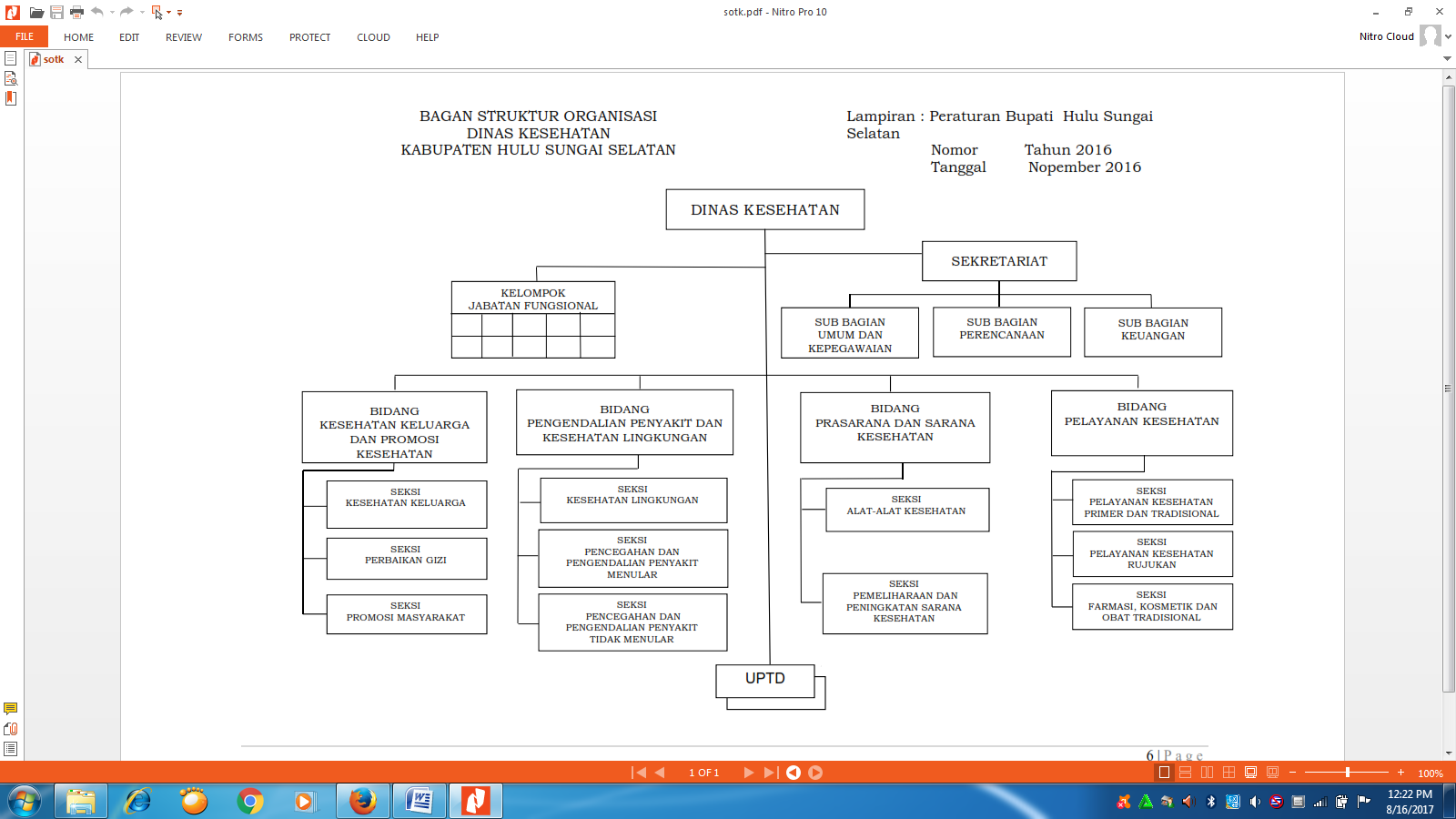 ISU STRATEGIS       Analisis gambaran pelayanan Dinas Kesehatan dikaitkan dengan visi, misi, dan program Kepala Daerah dan Wakil Kepala Daerah Terpilih, sasaran jangka menengah pada Renstra K/L, implikasi RTRW bagi pelayanan SKPD, selanjutnya diidentifikasi isu strategis sebagai berikut:Masih rendahnya jangkauan pelayanan kesehatan;Masih rendahnya mutu pelayanan kesehatan; danMasih rendahnya peran serta masyarakat di bidang kesehatan.DASAR HUKUMUndang-undang No. 28 Tahun 1999 penyelenggaraan Negara Yang Bersih danbebas korupsi , kolusi dan nepotisme;Undang-Undang Nomor 17 Tahun 2003 tentang Keuangan Negara ; Undang-undang Nomor 1 Tahun 2004 tentang Perbendaharaan Negara;Undang-undang Nomor 15 Tahun 2003 tentang Pemeriksaan Pengelolaan danTanggungjawab Keuangan Negara; Undang-undang Nomor 23 Tahun 2014 tentang Pemerintahan DaerahPeraturan Pemerintah Republik Indonesia Nomor 8 Tahun 2006 tentangPelaporan Keuangan dan Kinerja Instansi Pemerintah;Peraturan Presiden RI Nomor 29 Tahun 2014 tentang Sistem AkuntabilitasKinerja Instansi Pemerintah;Peraturan Mendagri Dalam Negeri Nomor 59 Tahun 2007 tentang Perubahanatas Peraturan Mendagri Dalam Negeri Nomor 13 Tahun 2006 tentang PedomanPengelolaan Keuangan Daerah;Peraturan Menteri Negara Pendayagunaan Aparatur Negara dan ReformasiBirokrasi Nomor 09 Tahun 2007 tentang Pedoman Umum Penetapan IndikatorKinerja Utama di Lingkungan Instansi Pemerintah;Peraturan Menteri Negara Pendayagunaan Aparatur Negara dan ReformasiBirokrasi Nomor 53 Tahun 2014 tentang Petunjuk Teknis Perjanjian Kinerja,Pelaporan Kinerja dan Tata cara Reviu Atas Laporan Kinerja InstansiPemerintah; Instruksi Presiden Republik Indonesia Nomor 7 Tahun 1999, tentangAkuntabilitas Kinerja Instansi Pemerintah.BAB	IIPERENCANAAN KINERJAProgram pembangunan kesehatan yang dilaksanakan oleh Dinas Kesehatan Kabupaten Hulu Sungai Selatan mengacu pada Rencana Pembangunan Jangka Menengah Daerah Kabupaten Hulu Sungai Selatan tahun 2014-2018 yang ditetapkan oleh Pemerintah Kabupaten Hulu Sungai Selatan dan Rencana Strategis Dinas Kesehatan tahun 2014-2018.RENCANA STRATEGIS2.1.Visi dan Misi Dinas KesehatanKabupatenHulu Sungai SelatanVisi merupakan gambaran arah pembangunan atau kondisi masa depan yang ingin dicapai dalam kurun waktu 5 (lima) tahun yang akan datang. Visi Dinas Kesehatan mengacu pada visi misi Bupati Hulu Sungai Selatan yang tertuang dalam RPJMD Kabupaten Hulu Sungai Selatan 2014-2018, Renstra Dinas Kesehatan adalah sebagai berikut: “TERWUJUDNYA MASYARAKAT HULU SUNGAI SELATAN YANG SEHAT” Untuk mewujudkan visi tersebut di atas, diperlukan tindakan nyata dalam bentuk  misi sesuai dengan peran Dinas Kesehatan, adalah sebagai berikut:                           “Meningkatnya derajat kesehatan masyarakat”Tujuan dan Sasaran Jangka Menengah Dinas Kesehatan Kabupaten Hulu Sungai SelatanTujuanUntuk mewujudkan Visi dan melaksanakan Misi di atas, Dinas Kesehatan menetapkan  tujuan yang akan dicapai dalam 5 (lima) tahun ke depan, sebagai berikut: Meningkatkan pelayanan kesehatan dasar, kegawatdaruratan dan rujukan khususnya masyarakat miskinMeningkatkan kesehatan masyarakatMenurunkan Kejadian penyakit menular di masyarakatMeningkatkan kesiapsiagaan masyarakat dalam pemeliharaan kesehatanMeningkatkan pelayanan dan akuntabilitas kinerjaSasaranUntuk memastikan pencapaian tujuan yang diharapkan seperti diatas berkualitas, maka sasaran Jangka Menengah Dinas KesehatanKabupatenHulu Sungai Selatan dijabarkan sebagai berikut:Meningkatnya pelayanan kesehatan dasar, kegawatdaruratan dan rujukan khususnya masyarakat miskin;Meningkatnya kesehatan masyarakat;Menurunnya Kejadian penyakit menular di masyarakatMeningkatnya kesiapsiagaan masyarakat dalam pemeliharaan kesehatanMeningkatnya pelayanan dan akuntabilitas kinerjaBerikut tabel Tujuan dan Sasaran Jangka Menengah Pelayanan yang tertuang dalam Perencanaan Strategis Dinas Kesehatan Kabupaten Hulu Sungai Selatan:Tabel 2.2.1.Tujuan dan Sasaran Jangka Menengah Pelayanan Dinas Kesehatan Kabupaten Hulu Sungai SelatanINDIKATOR KINERJA UTAMAUntuk mengukur capaian setiap sasaran strategis yang ada pada Rencana strategis ditetapkan sejumlah indikator dan untuk memudahkan disusunlah Indikator Kinerja Utama (IKU) sebanyak 19 indikator dan 5 sasaran strategis yang telah ditetapkan. Untuk mengetahui indikator kinerja utama dapat dilihat pada tabel dibawah ini:Tabel 2.2.2.  INDIKATOR KINERJA UTAMAPERJANJIAN KINERJATAHUN 2017Perjanjian Kinerja merupakan tekad dan janji Rencana Kinerja Tahunan yang sangat penting yang perlu dilakukan oleh pimpinan instansi di lingkungan Pemerintahan karena merupakan wahana proses yang akan memberikan perspektif mengenai apa yang diinginkan untuk dihasilkan. Oleh karena itu dalam Perjanjian Kinerja juga disertai anggaran yang disediakan untuk mendukung capaian kinerja.Penyusunan Perjanjian Kinerja Dinas Kesehatan tahun 2017mengacu pada Kebijakan Umum Anggaran (KUA), APBD Tahun 2017, Strategi dan Prioritas APBD Tahun 2017.Perjanjian kinerja antara Kepala Dinas Kesehatan Kabupaten Hulu Sungai Selatan dengan Bupati Hulu Sungai Selatan Tahun 2017 adalah sebagai berikut :BAB IIIAKUNTABILITAS KINERJALaporan kinerja (LKj) Dinas Kesehatan tahun 2017 disusun dengan cara mengukur capaian kinerja atas sasaran yang ditetapkan dalam Renstra Dinas Kesehatan Kabupaten Hulu Sungai Selatan 2014-2018. Penetapan indikator kinerja pada tingkat sasaran dan kegiatan merupakan prasyarat bagi pengukuran kinerja ini. Metode pengukuran yang dilaksanakan adalah membandingkan antara rencana kinerja (performance plan) yang diinginkan dengan realisasi kinerja (performance result) yang dicapai pada tahun 2017, membandingkan antara realisasi kinerja serta capaian kinerja tahun 2017 dengan tahun 2016 dan beberapa tahun terakhir, membandingkan realisasi kinerja tahun ini dengan standar nasional. Selanjutnya akan dilakukan analisis terhadap penyebab terjadinya keberhasilan/kegagalan atau peningkatan/penurunan kinerja (performance gap) yang terjadi, korelasi indikator antara yang menjadi indikator kinerja eselon tiga, analisis atas efisiensi penggunaan sumber daya, dan analisis program/kegiatan yang menunjang keberhasilan ataupun kegagalan pencapaian pernyataan kinerja,serta alternatif solusi yang diperlukan, untuk meningkatkan kinerja dimasa mendatang (performanceimprovement). Metode ini terutama bermanfaat untuk memberikan gambaran kepada pihak-pihak eksternal tentang sejauh mana pelaksanaan misi organisasi telah mengarah pada pencapaian tujuan dan sasaran yang telah ditetapkan. Dalam mengukur keberhasilan kinerja sasaran, indikator yang dipakai dapat berupa indikator absolut dimana indikator tersebut melekat pada masing-masing kegiatan yaitu: indikator kinerja input, indikator kinerja output dan indikator kinerja outcome, atau merupakan dampak makro (outcomes,benefit, impact) dari beberapa kegiatan yang dilakukan. Capaian kinerja sasaran diukur dengan membandingkan capaian kinerja outcome yang dihasilkan dengan rencana pada masing-masing kegiatan yang dianggap sebagai penggerak kinerja indikator sasaran.Indikator kinerja input terdiri dari besarnya dana yang digunakan dan pemakaian SDM. Indikator kinerja output berupa hasil yang diperoleh begitu kegiatan selesai dilaksanakan. Sedangkan indikator kinerja outcome berupa  manfaat yang diperoleh dari berfungsinya output yang dapat di ukur dalam jangka pendek.Setiap sasaran pada umumnya mempunyai lebih dari satu indikator kinerja sasaran maka ditetapkan rata-rata atas capaian indikator sasaran untuk menyimpulkan keberhasilan / kegagalan dalam pencapaian setiap sasaran. Kategori rata-rata indikator sasaran juga mengikuti tabel di atas.CAPAIAN KINERJA ORGANISASIAanalisis capaian kinerja meliputi uraian keterkaitan pencapaian kinerja dengan program dan kebijakan dalam mewujudkan sasaran, tujuan, misi tujuan, misi dan visi sebagaimana ditetapkan dalam rencana strategis.Seperti dijelaskan pada Renstra di muka secara umum Dinas Kesehatan Kabupaten Hulu Sungai Selatan mempunyai lima (5) sasaran dimana setiap sasaran mempunyai beberapa indikator sasaran. Tidak semua indikator sasaran dapat dicapai setiap tahun, hal ini berkaitan dengan dana dan jenis kegiatan yang dapat dikerjakan dalam tahun bersangkutan. Target indikator sasaran yang akan dicapai harus ditetapkan terlebih dahulu, dan dimasukkan ke dalam rencana kinerja. Hasil pengukuran indikator sasaran akan menggambarkankegagalan atau keberhasilan  suatu instansi dalam mencapai satu sasaran yang telah di tetapkan.Pencapaian target indikator kinerja sasaran tahun 2017 disusun atau diperoleh berdasarkan output dan outcome dari berbagai kegiatan yang dilakukan dalam tahun bersangkutan. Indikator kinerja tersebut terdiri dari Indikator Kinerja Utama dan indikator yang diperjanjikan dalam penetapan kinerja. 3.1.	Capaian Indikator Kinerja Utama (IKU) Dinas Kesehatan Kabupaten Hulu Sungai Selatan Tahun 2017 Hasil capaian pengukuran terhadap 19 (sembilan belas) Indikator Kinerja Utama (IKU) Dinas Kesehatan Kabupaten Hulu Sungai Selatan pada tahun 2017 ini sebagaimana terlihat pada tabel berikut :Pengukuran atas Perjanjian KinerjaSecara Keseluruhan capaian sasaran tahun 2017 Triwulan III berdasarkan Penetapan kinerja yang diperjanjikan terlihat pada tabel berikut:Evaluasi dan analisa pengukuran kinerja atas Perjanjian KinerjaLaporan ini merupakan Laporan Kinerja  Tahun  keempat  dari  Renstra  2014 - 2018 yang mengungkapkancapaian kinerja sasaran terhadap target yang ditetapkan dalam Renstra, disertai pembandingan dengan realisasi tahun sebelumnya dan  penjelasan atas  keberhasilan dan atau  kegagalan pencapaian  sasaran. Pengukuran kinerja Dinas Kesehatan Kabupaten Hulu Sungai Selatan terletak pada seberapa jauh capaian masing-masing  indikator  kinerja  sasaran  yang  telah  ditetapkan,  yaitu perbandingan  antara  realisasi  tahun  berjalan  versus  realisasi  n-1,  realisasi  tahun berjalan versus target di Renstra, % capaian versus standar yang berlaku, termasuk dengan  standar  nasional  yang  terkait.  Hasil  pengukuran  kinerja  disajikan  menurut kelompok  Kinerja  yang  bersifat  makro  dan  capaian  sasaran organisasi secara keseluruhan.Berikut uraian capaian masing-masing sasaran:Sasaran 1:Meningkatnya pelayanan kesehatan dasar, kegawatdaruratan dan rujukan khususnya masyarakat miskinPenanggungjawab atas pencapaian sasaran ini adalah Bidang P2KL, Bidang Pelayanan Kesehatan, dan Bidang Kesehatan Keluarga Dinas Kesehatan Kabupaten Hulu Sungai Selatan.Sasaran tersebut terumuskan dalam beberapa indikator kinerja sasaran dengan target dan realisasi pada tahun 2017 sebagai berikut :Sebelum lebih jauh membahas laporan capaian kinerja organisasi, maka pada bab ini terlebih dahulu akan diulas tentang keterkaitan antara sasaran dengan indikator kinerja. Sasaran Meningkatnya pelayanan kesehatan dasar, kegawatdaruratan dan rujukan khususnya masyarakat miskin, indikator yang digunakan untuk mengukur keberhasilan sasaran ini adalah:Persentase Pemenuhan pencapaian Standar Pelayanan Minimal penyakit menular dan tidak menular yang ditanganiPersentase Pemenuhan pencapaian pelayanan kesehatan lainnyaPersentase Fasilitas kesehatan yang memiliki sertifikat ijinPersentase Pasien miskin yang di rujuk dan dilayani oleh PPK IIPersentase Pemenuhan pencapaian Standar Pelayanan Minimal pelayanan kesehatan dasar pada bayi, balita, anak usia sekolah, remaja, ibu dan lansiaDengan kata lain keberhasilan capaian sasaran 1 ini dapat diukur dengan ke-5 indikator tersebut. Sementara indikator SPM penyakit menular dan tidak menular terdiri dari:Setiap orang dengan TB mendapatkan pelayanan TB sesuai standar, Setiap orang berisiko terinfeksi HIV (ibu hamil, pasien TB, pasien IMS, waria/transgender, pengguna napza, dan warga binaan lembaga pemasyarakatan) mendapatkan pemeriksaan HIV sesuai standar, Setiap warga negara Indonesia usia 15 s.d 59 tahun medapatkan skrining kesehatan sesuai standar, Setiap hipertensi mendapatkan pelayanan kesehatan sesuai standar, Setiap penderita Diabetes Melitus mendapatkan pelayanan kesehatan sesuai standar,Setiap orang dengan gangguan jiwa (ODGJ) mendapatkan pelayanan. Sedangkan indikator Pemenuhan pencapaian pelayanan kesehatan lainnyaterdiri dari:Persentase  puskesmas yang melaksanakan penimbangan  berat badan  balita sesuai standarPersentase puskesmas yang melaksanakan pembinaan anak berkebutuhan khusus sesuai standarPersentase puskesmas yang melaksanakan pelayanan kesehatan matra sesuai standarPersentase puskesmas yang melaksanakan pelayanan kesehatan indera (mata) sesuai standarPersentase puskesmas yang melaksanakan pembinaan kesehatan kerja sesuai standarPersentase puskesmas  yang  melaksanakan pelayanan  kesehatan tradisional sesuai standarPersentase puskesmas yang melaksanakan pelayanan kesehatan gigi mulut dasar sesuai standarPersentase puskesmas yang melaksanakan pelayanan laboratorium dasar sesuai standarPersentase  puskesmas yang melaksanakan pelayanan kesehatan olah raga sesuai standarPersentase sertifikat P-IRT yang dikeluarkan tepat waktuPersentase puskesmas yang melaksanakan pengawasan sarana kefarmasian sesuai standarPersentase puskesmas yang melaksanakan pelayanan kefarmasian sesuai standarPersentase puskesmas yang melaksanakan pengobatan rasionalPersentase puskesmas yang melaksanakan rencana kebutuhan obat penyakit menular dan tidak menular sesuai standarPersentase puskesmas yang melaksanakan pembinaan TOGA terstandarPersentase puskesmas yang melaksanakan pembinaan jamu gendong dan kosmetik sesuai standarPersentase puskesmas yang melaksanakan pelayanan medico legal sesuai standarIndikator Pemenuhan pencapaian SPM pelayanan kesehatan dasar pada bayi, balita, anak usia sekolah, remaja, ibu dan lansia terdiri dari:Setiap ibu hamil mendapatkan antenatal sesuai standarSetiap ibu bersalin mendapatkan persalinan sesuai standarSetiap bayi baru lahir mendapatkan pelayanan kesehatan sesuai standarSetiap balita mendapatkan pelayanan kesehatan sesuai standarSetiap anak pada usia pendidikan dasar mendapatkan skrining kesehatan sesuai standartSetiap warga negara Indonesia usia 60 tahun ke atas mendapatkan skrining kesehatan sesuai standarStandar Pelayanan Minimal yang digunakan adalah mengacu pada Peraturan Menteri Kesehatan Republik Indonesia Nomor 43 Tahun 2016 tentang Standar Pelayanan Minimal. Jadi Indikator kinerja sasaran Meningkatnya pelayanan kesehatan dasar, kegawatdaruratan dan rujukan khususnya masyarakat miskin terkait dengan indikator lain. Sehinggajika indikator pendukungnya tidak tercapai maka indikator sasaran tersebut juga belum tercapai.Pada tahun 2017sebagian indikator sasaran ini tercapai dan ada yang belumtercapai,berikut adalah gambaran capaian indikator sasaran ini dibanding dengan target:Berdasarkan data kinerja yang tersaji dalam grafik di atas, dapat dijelaskan bahwa capaian masing-masing indikator kinerja sasaran ini jika dibanding dengan target kabupaten menunjukkan hanya satu indikatoryang sudah mencapai target. Namun 4 indikator yang lain belum mencapai target. Indikator yang belum mencapai target adalah Persentase Pemenuhan pencapaian SPM penyakit menular dan tidak menular yang ditangani,Persentase Pemenuhan pencapaian pelayanan kesehatan lainnya, Persentase Fasilitas kesehatan yang memiliki sertifikat ijin, Persentase Pemenuhan pencapaian SPM pelayanan kesehatan dasar pada bayi, balita, anak usia sekolah, remaja, ibu dan lansia. Indikator yang mencapai target adalah Persentase Pasien miskin yang di rujuk dan dilayani oleh PPK II.Berikut uraian ketercapaian terhadap target untuk masing-masing indikator:Persentase Pemenuhan pencapaian SPM penyakit menular dan tidak menular yang ditangani. Indikator ini menggambarkan ketercapaian indikator SPM bidang kesehatan yang merupakan acuan bagi Pemerintah Daerah Kabupaten/Kota dalam penyediaan pelayanan kesehatan yang berhak diperoleh setiap warga secara minimal untuk kategori penyakit menular dan tidak menular. SPM merupakan hal minimal yang harus dilaksanakan oleh Pemda untuk rakyatnya, maka target SPM harus 100% setiap tahunnya. Berikut capaian SPM penyakit menular dan tidak menular pada tahun 2017 Sehingga jika dirata-rata capaian SPM penyakit menular dan tidak menular sebesar 60,36%. Belum tercapainya target dari beberapa indikator tersebut di atas  disebabkan antara lain karena masih terbatasnya alat-alat kesehatan baik dari segi kelengkapan, maupun standarisasinya. Selain itu masih terbatasnya jumlah dan kemampuan tenaga kesehatan dalam penanganan laboratorium serta penanganan penyakit yang  terkait pencapaian indikator juga sangat mempengaruhi.Persentase Pemenuhan pencapaian pelayanan kesehatan lainnya. Indikator ini menggambarkan ketercapaian pelayanan kesehatan di puskesmas di luar SPM yang harus sesuai dengan standar. Berikut capaian pelayanan kesehatan lainnya pada tahun 2017 :Sehingga jika dirata-rata capaian pemenuhan pelayanan kesehatan lainnya sebesar 62.55%. Belum tercapainya target ini disebabkan karena kesesuaian dengan standar diasumsikan dengan akreditasi. Jadi puskesmas yang dinyatakan melaksanakan sesuai dengan standar adalah puskesmas yang terakreditasi. Sampai dengan Tahun 2017 puskesmas yang terakreditasi berjumlah 5 buah yakni Puskesmas Kandangan, Puskesmas Negara, Puskesmas Sungai Raya, Puskesmas Batang Kulur, Puskesmas Gambah. Sedangkan Puskesmas yang sudah di nilai oleh Tim surveyor namun masih menunggu hasilnya sebanyak 8 buah yaitu Puskesmas Bayanan, Puskesmas Simpur, Puskesmas Wasah, Puskesmas Kaliring, Puskesmas Angkinang, Puskesmas Padangbatung, Puskesmas Pasungkan dan Puskesmas Sungai Pinang. Dengan demikian masih ada 10 buah Puskesmas yang terkait dengan pelayanan standar yang belum di akreditasi. Persentase Fasilitas kesehatan yang memiliki sertifikat ijin. Indikator ini meggambar bahwa fasilitas kesehatan yang disebut memiliki sertifikat ijin meliputi tenaga maupun fasilitasnya yang berijin. Selain itu fasilitas pelayanan kesehatan tersebut harus sudah terakreditasi. Berikut capaian indikator-indikator Fasilitas kesehatan yang memiliki sertifikat ijin pada tahun 2017 Jika dirata-rata capaian Fasilitas kesehatan yang memiliki sertifikat ijin sebesar 83.33%. Fasilitas kesehatan yang dimaksud dalam indikator ini adalah fasilitas kesehatan baik puskesmas maupun RS pemerintah dan swasta. Pada tahun 2017 jumlah fasilitas kesehatan yang ditargetkan untuk memiliki ijin baik tenaga maupun fasilitasnya serta yang terakreditasi terdapat 7 fasilitas pelayanan kesehatan milik pemerintah dan 1 milik swasta yang terdiri dari 2 buah Rumah Sakitdan 5 buah Puskesmas milik pemerintah ditambah dengan 1 buah Rumah sakit Swasta. Dari segi ijin tenaga dan fasilitas, 100% sudah mencapai target. Namun yang menyebabkan belum tercapainya target ini disebabkan karena  karena masih adanya fasilitas pelayanan kesehatan milik pemerintah yang belum terakreditasi, mengingat akreditasi selain memerlukan anggaran yang cukup besar untuk keperluan surveyor juga menuntut kelengkapan yang standar  baik fisik maupun SDM nya.Persentase Pasien miskin yang dirujuk dan dilayani oleh PPK II. Indikator ini menggambarkan pelayanan rujukan bagi pasien miskin. Jadi diharapkan pasien miskin yang memerlukan rujukan dapat dirujuk dan dilayani sesuai standar di PPK II.Capaian kinerja indikator ini sudah mencapai target. Hal ini  karena semua pasien miskin yang perlu dirujuk secara medis telah dilakukan rujukan dan dilayani oleh PPK II, tidak terlepas dari adanya Jaminan Kesehatan Nasional Penerima Bantuan Iuran.Persentase Pemenuhan pencapaian SPM pelayanan kesehatan dasar pada bayi, balita, anak usia sekolah, remaja, ibu dan lansia. Indikator ini menggambarkan ketercapaian indikator SPM bidang kesehatan yang merupakan acuan bagi Pemerintah Daerah Kabupaten/Kota dalam penyediaan pelayanan kesehatan yang berhak diperoleh setiap warga secara minimal untuk kategori pelayanan kesehatan dasar pada bayi, balita, anak usia sekolah, remaja, ibu dan lansia. SPM merupakan hal minimal yang harus dilaksanakan oleh Pemda untuk rakyatnya, maka target SPM harus 100% setiap tahunnya. Berikut capaian SPM pelayanan kesehatan dasar pada bayi, balita, anak usia sekolah, remaja, ibu dan lansia pada tahun 2017.jika dirata-rata capaian SPM pelayanan kesehatan dasar pada bayi, balita, anak usia sekolah, remaja, ibu dan lansia sebesar 65,79%. Belum tercapainya indikator tersebut terhadap target erat pula kaitannya dengan fasilitas pelayanan kesehatan yang belum semuanya terakreditasi. Selain itu untuk kegiatan penjaringan atau pemeriksaan atau skrining kesehatan pada usia pendidikan dasar belum dapat sepenuhnya dikerjakan karena pemeriksaan itu baru mulai dilakukan pada saat tahun ajaran baru yakni pada bulan Juli. Bila dibandingkan dengan pencapaian tahun sebelumnya maka capaian SPM pelayanan kesehatan dasar pada bayi, balita, anak usia sekolah, remaja, ibu dan lansia dengan indikator-indikator tersebut di atas rata-rata naik 17,11% .Pencapaian indikator kinerja di atas juga tidak terlepas dari dukungan program-program dan kegiatan utama yang dilaksanakan selama tahun 2017, yaitu :Program Pencegahan dan Penanggulangan Penyakitdengan kegiatan utama Pencegahan Penularan Penyakit Berpotensi KLB, Peningkatan Kesehatan Calon Jamaah Haji dan umroh, Pencegahan dan Penanggulangan Penyakit DBD, Pncegahan penularan penyakit endemik/epidemikProgram Upaya Kesehatan Masyarakatdengan kegiatan utama Pengendalian Penyakit Tidak Menular (PTM), Bantuan oerasional kesehatan, dan Peningkatan kesehatan masyarakat, Pelayanan kesehatan anakProgram Kemitraan Peningkatan Pelayanan Kesehatan dengan kegiatan utama Kegiatan Operasional Pelayanan Jaminan Kesehatan Nasional (JKN), Kemitraan asuransi kesehatan masyarakat.Program Pengawasan dan Pengendalian Kesehatan MakananKesehatan dengan kegiatan utamaPengawasan dan pengendalian keamanan dan kesehatan makanan hasil produksi rumah tanggaProgram Obat dan Perbekalan Kesehatandengan kegiatan utamaMonitoring, evaluasi dan pelaporan, Peningkatan pemerataan obat dan perbekalan kesehatan, Peningkatan Mutu Penggunaan Obat dan Perbekalan Kesehatan, Peningkatan pemerataan obat dan perbekalan kesehatan, Peningkatan mutu pelayanan farmasi komunitas dan rumah sakit.Program Standarisasi Pelayanan Kesehatandengan kegiatan utamaPenyusunan standar pelayanan kesehatan, Penyusunan standar pelayanan kesehatan (DAK)Program Peningkatan Keselamatan Ibu Melahirkan dan Anakdengan kegiatan utamaUpaya Peningkatan Kesehatan Ibu Hamil, Bersalin, Nifas dan Reproduksi, Jaminan Persalinan  (DAK)Program pengadaan, peningkatan dan perbaikan sarana dan prasarana puskesmas/ puskemas pembantu dan jaringannyadengan kegiatan utamaPembangunan poskesdesProgram Peningkatan Pelayanan Kesehatan Anak Balitadengan kegiatan utamaPelayanan kesehatan anak balita, Monitoring, evaluasi dan pelaporan.Program Peningkatan Pelayanan Kesehatan Lansiadengan kegiatan utama Pelayanan Pemeliharaan kesehatan.Anggaran program dan kegiatan yang telah digunakan  untuk mencapai nilai rata-rata capaian sasaran 60.36% adalah sebagai berikut:Dari tabel diatas terlihat bahwa untuk mencapai nilai rata-rata capaian sasaran 60.36% telah diserap anggaran sebesar Rp. 28.444.818.946.Sasaran 2: Meningkatnya kesehatan masyarakatPenanggungjawab atas pencapaian sasaran ini adalah Bidang Kesehatan Keluarga dan Promosi Kesehatan Dinas Kesehatan Kabupaten Hulu Sungai Selatan.Sasaran tersebut terumuskan dalam beberapa indikator kinerja sasaran dengan target dan realisasi pada tahun 2017 sebagai berikut :Sebelum memasuki pada laporan capaian kinerja organisasi, maka pada bab ini terlebih dahulu akan diulas tentang keterkaitan antara sasaran dengan indikator kinerja. Sasaran Meningkatnya kesehatan masyarakat, indikator yang digunakan untuk mengukur keberhasilan sasaran ini adalah:Persentase penurunan balita gizi buruk Persentase penurunan bumil KEK Angka Kematian IbuAngka Kematian BayiDengan kata lain keberhasilan capaian sasaran 2 ini dapat diukur dengan ke-4 indikator tersebut.Hal ini sesuai dengan teori yang ada  dalam literatur kesehatan bahwa Meningkatnya kesehatan masyarakat ditandai dengan turunnya angka kematian dan kesakitan. Indikator kinerja sasaran Meningkatnya kesehatan masyarakat pada tahun 2017, dua indikator tercapai bahkan melebihi target yang ditentukan, sementara dua indicator lainnya belum tercapai.Berikut adalah gambaran capaian indikator sasaran ini dibanding dengan target:Berdasarkan data kinerja yang tersaji dalam grafik di atas, dapat dijelaskan bahwa capaian masing-masing indikator kinerja sasaran ini jika dibanding dengan target kabupaten menunjukkan 2 indikator yang sudah mencapai target. Namun 2 indikator yang lain belum mencapai target. Indikator yang belum mencapai target adalah Angka Kematian Ibu dan Angka Kematian Bayi. Indikator yang mencapai target adalah Persentase penurunan balita gizi buruk dan bumil KEK.Berikut uraian ketercapaian terhadap target untuk masing-masing indikator:Persentase penurunan balita gizi buruk.Indikator ini digunakan untuk mengukur kualitas dan jangkauan pelayanan kesehatan khususnya dalam penanggulangan gizi kurang sehingga jika pada tahapan gizi kurang sudah ditanggulangi maka tidak sampai jatuh pada tahapan gizi buruk.Indikator ini tercapai bahkan melebihi target karena gizi buruk yang dimaksud dalam indikator ini adalah gizi buruk tanpa penyakit penyerta. Jadi murni karena asupan gizi yang tidak sesuai.Sehingga tidak ada balita gizi buruk tanpa penyakit penyerta.Persentase penurunan bumil KEK. Indikator ini menggambarkanIndikator ini digunakan untuk mengukur kualitas dan jangkauan pelayanan kesehatan khususnya dalam penanggulangan gizi pada bumil KEK, karena ibu hamil yang KEK beresiko tinggi untuk melahirkan bayi BBLR, yang akan menyumbang angka kematian bayi. Indikator ini tercapai jauh melebihi target pada Triwulan III karena target yang dipasang adalah target satu tahunan. Sehingga masih ada kemungkinan penambahan kasus pada bulan-bulan berikutnya.Angka Kematian Ibu.Angka kematian ibu (AKI) adalah banyaknya wanita yang meninggal dari suatu penyebab kematian terkait dengan gangguan kehamilan atau penanganannya (tidak termasuk kecelakaan atau kasus insidentil) selama kehamilan, melahirkan dan dalam masa nifas (42 hari setelah melahirkan) tanpa memperhitungkan lama kehamilan per 100 000 kelahiran hidup. AKI diperhitungkan pula pada  jangka waktu 6 minggu hingga setahun setelah melahirkan.Cara perhitungan/rumus cakupan ini adalah: Indikator ini mencerminkan risiko yang dihadapi ibu-ibu selama kehamilan dan melahirkan yang dipengaruhi oleh keadaan sosial ekonomi dan kesehatan menjelang kehamilan, kejadian berbagai komplikasi pada kehamilan dan kelahiran, serta tersedianya dan penggunaan fasilitas pelayanan kesehatan termasuk pelayanan prenatal dan obstetric turut mempengaruhi. AKI pada tahun 2017 mencapai angka 142,94 per 100.000 KH diperoleh dari data jumlah ibu hamil yang meninggal karena hamil, bersalin, dan nifas di suatau wilayah tertentu selama 1 tahun sebesar 5 dan jumlah kelahiran hidup di Kabupaten Hulu Sungai Selatan pada tahun 2017 sebesar 3498 yang diperoleh dari data di bidang Kesga dan Promokes.  Jika dibandingkan dengan target maka indikator ini belum tercapai. Belum tercapainya target ini disebabkan karena sepanjang tahun 2017 terjadi 4 kasus kematian dimana jumlah kelahiran hanya sebanyak 3498. Berikut trend AKI dari tahun 2013 sampai dengan 2017 .Dari grafik diatas terlihat bahwa trend AKI selama empat tahun mengalami penurunan,  hal ini disebabkan karena:Hampir semua desa sudah ada bidan desaKemitraan bidan dengan dukun kampungPelatihan Peningkatan kompetensi kebidanan Tersedianya Dokter spesialis kebidanan dan kandungan selama 24 jamKematian ibu pada TAHUN 2017 disebabkan karena hipertensi kronis Post SC (Stroke) dan Hipoglikemia (SC) yang persalinannya ditolong oleh dokter SpOG. Hal ini berarti bahwa kematian ibu tidak berada pada pelayanan dasar namun pada pelayanan rujukan.Angka Kematian Bayi (AKB). Angka kematian bayi (AKB) adalah banyaknya kematian bayi berusia di bawah satu tahun, per 1000 kelahiran hidup pada satu tahun tertentu.Cara perhitungan/rumus cakupan ini adalah:Indikator ini mencerminkan tingkat permasalahan kesehatan masyarakat yang berkaitan dengan faktor penyebab kematian bayi, tingkat pelayanan antenatal, status gizi ibu hamil, tingkat keberhasilan proram KIA dan KB, serta kondisi lingkungan dan sosial ekonomi. AKB  pada tahun 2017sebesar23.44 per 1.000  KH diperoleh dari data Jumlah kematian bayi sebesar 82  kasus dan jumlah kelahiran hidup di Kabupaten Hulu Sungai Selatan pada tahun 2017 sebesar 3498yang diperoleh dari data di bidang Kesga dan Promokes. Semakin rendah angka kematian bayi ini tentunya semakin baik . Jika dibandingkan dengan target indikator ini belum tercapai. Namun demikian bila dibandingkan dengan angka kematian bayi tingkat provinsi yang mencapai 441 per Agustus 2017 tentu nya hal ini masih sangat rendah. Demikian pula bila dibandingkan dengan angka kematian bayi tingkat nasional yang mencapai 25,5 maka Apa yang dicapai Kabupaten Hulu Sungai Selatan masih lebih baik. Berikut trend AKB dari tahun 2013 sampai dengan 2017 Penyebab AKB masih didominasi oleh BBLR, asfiksia, kelainan bawaan, dan sepsis.Pencapaian indikator kinerja di atas tidak terlepas dari dukungan program-program dan kegiatan utama yang dilaksanakan selama tahun 2017, yaitu :Program Perbaikan Gizi Masyarakatdengan kegiatan utama Pemberian tambahan makanan dan vitaminProgram Peningkatan Keselamatan Ibu Melahirkan dan Anak dengan kegiatan utama Upaya Peningkatan Kesehatan Ibu Hamil, Bersalin, Nifas dan Reproduksi, Jaminan Persalinan  (DAK)Program pengadaan, peningkatan dan perbaikan sarana dan prasarana puskesmas/ puskemas pembantu dan jaringannya dengan kegiatan utama Pembangunan poskesdesAnggaran program dan kegiatan yang telah digunakan untuk mencapai nilai rata-rata capaian sasaran 73,77% adalah sebagai berikut:Dari tabel diatas terlihat bahwa untuk mencapai sasaran dengan nilai rata-rata 73.77% telah menyerap anggaran sebesar Rp. 442.415.290Sasaran 3:Menurunnya Kejadian penyakit menular di masyarakatPenanggungjawab atas pencapaian sasaran ini adalah Bidang Penanggulangan Penyakit dan Kesehatan Lingkungan Dinas Kesehatan Kabupaten Hulu Sungai Selatan.Sasaran tersebut terumuskan dalam beberapa indikator kinerja sasaran dengan target dan realisasi pada tahun 2017 sebagai berikut :Sebelum memasuki pada laporan capaian kinerja organisasi, maka pada bab ini terlebih dahulu akan diulas tentang keterkaitan antara sasaran dengan indikator kinerja. Sasaran Menurunnya Kejadian penyakit menular di masyarakat, indikator yang digunakan untuk mengukur keberhasilan sasaran ini adalah:Persentase Penurunan penderita penyakit menular Demam Berdarah dengue (DBD) Persentase Penurunan balita penderita pneumoni Persentase Penurunan penderita penyakit menular Diare Persentase penderita malaria yang ditangani sesuai dengan standarPersentase Penanggulangan Kejadian Luar biasa yang ditangani < dari  24 jamDengan kata lain keberhasilan capaian sasaran 3 ini dapat diukur dengan ke-5 indikator tersebut.Empat penyakit yang menjadi indikator tersebut karena empat penyakit menular itu yang masih menjadi masalah kesehatan di Kabupaten Hulu Sungai Selatan dan beresiko menyebabkan kematian. Indikator kinerja sasaran Menurunnya Kejadian penyakit menular di masyarakat pada tahun 2017tiga indikator tercapai bahkan melebihi target yang ditentukan, kecuali Penurunan balita penderita pneumoni. Berikut adalah gambaran capaian indikator sasaran ini dibanding dengan target:Berdasarkan data kinerja yang tersaji dalam grafik di atas, dapat dijelaskan bahwa capaian masing-masing indikator kinerja sasaran ini jika dibanding dengan target kabupaten menunjukkan seluruh indikator sudah tercapai bahkan melebihi target. Berikut uraian ketercapaian terhadap target untuk masing-masing indikator:Persentase Penurunan penderita penyakit menular Demam Berdarah dengue (DBD).Kesakitan DBD adalah kesakitan yang disebabkan karena gigitan nyamuk Aedes Aegypti. Indikator ini tercapai bahkan melebihi target karena masyarakat sudah mulai sadar melakukan pemberantasan sarang nyamuk. Sehingga tidak ada pengembakbiakan nyamuk aedes aegypti. Kegiatan pemberantasan sarang nyamuk juga didukung oleh dana Bantuan Operasional Kesehatan di puskesmas. Diharapkan hingga sampai dengan akhir tahun 2017 tidak ada penambahan jumlah penderita DBD. Berikut tren jumlah penderita DBD selama tahun 2013-2017:Dari grafik diatas terlihat bahwa pada tahun 2015 terjadi peningkatan penderita DBD yang cukup tajam sehingga capaian kinerja negatif. Namun pada Tahun 2016-2017 penderita DBD kembali mengalami penurunan yang cukup tajam, sehingga capaian kinerja positif.Persentase Penurunan balita penderita pneumonia.Indikator ini digunakan untuk mengukur tingkat keberhasilan upaya pencegahan dan pengendalian penyakit pneumonia pada balita. Pada tahun 2017 indikator ini tidak mencapai target. Dibanding tahun sebelumnya, jumlah penderita pneumoni meningkat cukup tajam. Kondisi ini menarik perhatian pemerintrah pusat sehingga  pada Bulan Februari 2017 ada kunjungan dari Kementerian Kesehatan terkait ISPA karena Hulu Sungai Selatan termasuk 2 kabupaten di Propinsi Kalimantan Selatan yang terendah untuk penemuan pneumoni. Terkait hal itu petugas pengelola ISPA puskesmas mendapatkan bimbingan teknis untuk penegakan diagnosa pneumonia yang mengharuskan petugas menghitung nafas setiap pasien. Tahun sebelumnya petugas tidak melaksanakan sesuai standar karena kuatir untuk menegakkan diagnosa penumonia. Sehingga sesuai dengan tren selama beberapa  tahun sebelumnya penderita pneumoni mengalami fluktuasi. Jumlah penderita pneumoni meningkat tajam pada tahun 2013.Sehingga tren penurunan selam 5 tahun sebagai berikut:Persentase Penurunan penderita penyakit menular Diare. Indikator ini tercapai bahkan melebihi target karena semakin meningkatnya ketersediaan air bersih di masyarakat dan semakin meningkatnya jumlah keluarga yang memiliki jamban sehat.Hal ini dapat dilihat pada indikator keluarga yang memiliki jamban sehat. Peran dana desa sangat berkontribusi pada tercapainya stop buang arir besar sembarangan. Oleh karena itu pencapaian indikator penurunan penderita penyakit menular diare terkait dengang indikator STBM dan air bersih yang digunakan untuk air minum yang menjadi indikator kinerja eselon 3. Berikut tren jumlah penderita diare dari tahun 2013-2017:Sedangkan tren penurunan penderita diare selama 5 tahun sebagai berikut:Dari grafik diatas terlihat bahwa penurunan penderita penyakit diare mengalami fluktuasi. Pada tahun 2013 dan 2015 tidak terjadi penurunan namun sebaliknya terjadi peningkatan. Namun pada tahun 2017 kembali mengalami penurunan yg cukup tajam sehingga berpengaruh positif terhadap kinerja tahun 2017.Persentase penderita malaria yang ditangani sesuai dengan standar. Dibanding dengan target indikator ini tercapai, berarti bahwa setiap penderita malaria telah ditangani sesuai standar. Kabupaten Hulu Sungai Selatan bukan daerah endemis malaria, jadi penderita malaria yang ada di Kabupaten Hulu Sungai Selatan berasal dari daerah lain atau yang dibawa oleh penduduk Kabupaten Hulu Sungai Selatan yang bekerja di kabupaten lain. Persentase Penanggulangan Kejadian Luar biasa yang ditangani < dari  24 jam.Indikator ini digunakan untuk mengukur cakupan jangkauan penyelidikan epidemiologi pada saat terjadi KLB yang dapat ditangani dalam waktu < dari 24 jam.Dinas Kesehatan telah melaksanakan SOP penanggulangan KLB dimana setiap ada KLB harus dilakukan penyelidikan epidemiologi dalam waktu <24 jam. Target ini tercapai 100%Pencapaian indikator kinerja di atas tidak terlepas dari dukungan program-program dan kegiatan utama yang dilaksanakan selama tahun 2017, yaitu : Program Pencegahan dan Penanggulangan Penyakit Menulardengan kegiatan utama Pencegahan dan Penanggulangan Penyakit DBD, Pencegahan Penularan Penyakit Berpotensi KLB, Pencegahan penularan penyakit endemik/epidemik, Peningkatan Surveilens epidemiologi dan penanganan penyakit berpotensi KLB.Anggaran program dan kegiatan yang telah digunakan sampai dengan Triwulan III untuk mencapai nilai rata-rata capaian sasaran 351.88%adalah sebagai berikut:Dari tabel diatas terlihat bahwa untuk mencapai nilai rata-rata sasaran 351.88% telah menyerap anggaran sebesar Rp. 296.252.060.Sasaran 4:Meningkatnya kesiapsiagaan masyarakat dalam pemeliharaan kesehatanPenanggungjawab atas pencapaian sasaran ini adalah Bidang Kesehatan Keluarga dan Promosi Kesehatan Dinas Kesehatan Kabupaten Hulu Sungai Selatan.Sasaran tersebut terumuskan dalam beberapa indikator kinerja sasaran dengan target dan realisasi pada tahun 2017 sebagai berikut :Sebelum memasuki pada laporan capaian kinerja organisasi, maka pada bab ini terlebih dahulu akan diulas tentang keterkaitan antara sasaran dengan indikator kinerja. Sasaran Meningkatnya kesiapsiagaan masyarakat dalam pemeliharaan kesehatan, indikator yang digunakan untuk mengukur keberhasilan sasaran ini adalah Persentase desa Siaga aktif. Dengan kata lain keberhasilan capaian sasaran 4 ini dapat diukur dengan indikator tersebut.Indikator kinerja sasaran Meningkatnya kesiapsiagaan masyarakat dalam pemeliharaan kesehatan pada tahun 2017 telah tercapai dari target yang ditentukan, Berikut adalah gambaran capaian indikator sasaran ini dibanding dengan target:Berdasarkan data kinerja yang tersaji dalam grafik di atas, dapat dijelaskan bahwa capaian masing-masing indikator kinerja sasaran ini jika dibanding dengan target kabupaten menunjukkan indikator sudah tercapai. Berikut uraian ketercapaian terhadap target untuk indikator Persentase desa Siaga aktif.Seluruh desa di Kabupaten Hulu Sungai Selatan telah menjadi desa siaga aktif sejak tahun 2012. Sehingga program dan kegiatan yang dianggarkan selama ini untuk mempertahankan agar tetap menjadi siaga aktif.Desa siaga aktif adalah Desa dan Kelurahan Siaga mencapai kondisi Siaga Aktif yang sesungguhnya, apabila suatu desa atau sebutan lain yang penduduknya memiliki kesiapan sumber daya dan kemampuan serta kemauan untuk mencegah dan menanggulangi masalah-masalah kesehatan, bencana dan kedaruratan kesehatan secara mandiri. Desa dan Kelurahan Siaga Aktif Merupakan Urusan Wajib dan Kunci Keberhasilan Pembangunan di Daerah.Ada delapan kriteria atau unsur yang harus dipenuhi oleh desa atau kelurahan sehingga bisa ditetapkan sebagai desa/kelurahan aktif.Desa Siaga Aktif adalah desa yang memenuhi kriteria sebagai berikut:Penduduknya dapat mengakses dengan mudah pelayanan kesehatan dasar yang buka atau memberikan pelayanan setiap hariMemiliki Upaya Kesehatan Bersumberdaya Masyarakat (UKBM) yang dapat melaksanakan penanggulangan bencana dan kegawatdaruratan medis.Masyarakat (rumah tangga) nya mempraktekan Perilaku Hidup Bersih dan Sehat (PHBS).Indikator ini digunakan untuk mengukur tingkat perkembangan Desa Siaga dalam memberikan pelayanan kesehatan kepada masyarakat. Tercapainya indikator tersebut terkait dengan adanya akses pelayanan kesehatan di desa tersebut yang dalam hal ini dilihat dari adanya bidan di desa dan jumlah Poskesdes yang buka setiap hari, keaktifan Forum Desa, jumlah kader kesehatan, keaktifan UKBM, adanya dukungan dana, peran serta masyarakat dan organisasi kemasyarakatan, adanya peraturan desa serta persentase pembinaan PHBS di Rumah Tangga.Pencapaian indikator kinerja sasaran di atas tidak terlepas dari dukungan program-program dan kegiatan utama yang dilaksanakan selama tahun 2017, yaitu Program Promosi Kesehatan dan Pemberdayaan masyarakat dengan kegiatan utama Pemberdayaan, pengembangan, dan pembinaan kesehatan masyarakat.Anggaran program dan kegiatan yang telah digunakan untuk mencapai rata-rata capaian sasaran 100%adalah sebagai berikut:Jadi untuk mencapai nilai rata-rata sasaran 100% telah terserap anggaran Rp. 157.954.700Sasaran 5: Meningkatnya pelayanan dan akuntabilitas kinerjaPenanggungjawab atas pencapaian sasaran ini adalah Sekretariat Dinas Kesehatan Kabupaten Hulu Sungai Selatan.Sasaran tersebut terumuskan dalam beberapa indikator kinerja sasaran dengan target dan realisasi pada tahun 2017 sebagai berikut :Sebelum memasuki pada laporan capaian kinerja organisasi, maka pada bab ini terlebih dahulu akan diulas tentang keterkaitan antara sasaran dengan indikator kinerja. Sasaran Meningkatnya pelayanan dan akuntabilitas kinerja, indikator yang digunakan untuk mengukur keberhasilan sasaran ini adalah Persentase keluhan pengaduan layanan yang ditindaklanjutiIndikator hasil evaluasi AkipPersentase temuan BPK/Inspektorat yang ditindaklanjutiNilai Indeks Kepuasan Masyarakat (IKM)Dengan kata lain keberhasilan capaian sasaran 5 ini dapat diukur dengan ke-4 indikator tersebut.Indikator kinerja sasaran Meningkatnya pelayanan dan akuntabilitas kinerjasemua indikator telah tercapai.Berikut uraian ketercapaian terhadap target untuk masing-masing indikator:Persentase keluhan pengaduan layanan yang ditindaklanjuti. Dinas Kesehatan memiliki UPT yang bertugas memberikan pelayanan kepada masyarakat yaitu puskesmas dan RS Daha Sejahtera sehingga indikator ini digunakan untuk mengukur pelayanan dan akuntabilitas kinerja. Dikatakan pelayanan dan akuntabilitas kinerja baik salah satunya jika keluhan pengaduan masyarakat dapat ditindaklanjuti. Untuk memfasilitasi keluhan pengaduan terhadap layanan tersebut Dinas Kesehatan memiliki Hotline pengaduan dengan nomor 081351401234sehingga setiap pengaduan akan ditindakalnjuti sesuai dengan kemampuan Dinas Kesehatan.Indikator evaluasi AKIP. Hasil evaluasi AKIP tahun 2018 untuk laporan tahun 2017 sudah diselesaikan namun belum diperoleh hasilnya karena evaluasi/riveu oleh inspektorat baru dilakukan pada bulan Maret 2018.Persentase temuan BPK/Inspektorat yang ditindaklanjuti. Indikator ini dapat digunakan untuk mengukur sasaran Meningkatnya pelayanan dan akuntabilitas kinerja temuan BPK maupun Inspektorat tidak hanya terkait keuangan namun juga terkait dengan kinerja. Pada tahun 2017 untuk audit hasil kegiatan dan kinerja tahun 2016, seluruhnya telah ditindaklanjuti.Nilai Indeks Kepuasan Masyarakat (IKM). Seperti sudah dijelaskan diatas bahwa Dinas Kesehatan memiliki UPT yang bertugas memberikan pelayanan kepada masyarakat yaitu puskesmas dan RS Daha Sejahtera sehingga indikator ini wajib digunakan untuk mengukur kinerja Dinas Kesehatan. Sampai akhir tahun 2017 telah diperoleh hasil penilaian IKM sebesar 81,13% atau 100,16% dari target yang ingin dicapai. Penilaian IKM dilakukan 2 kali dalam satu tahun yaitu pada bulan Juni dan Desember.Pencapaian indikator kinerja sasaran di atas tidak terlepas dari dukungan program-program dan kegiatan utama yang dilaksanakan selama tahun 2017, yaitu:Program Pelayanan Administrasi Perkantoran, dengan kegiatan utama: Penyediaan jasa surat menyurat, Penyediaan jasa komunikasi, sumber daya air dan listrik, Penyediaan jasa peralatan dan perlengkapan kantor, Penyediaan jasa pemeliharaan dan perizinan kendaraan dinas/operasional, Penyebarluasan Informasi Tugas Pokok Dan Fungsi SKPD, Penyediaan alat tulis kantor, Penyediaan barang cetakan dan penggandaan, Penyediaan komponen instalasi listrik/penerangan bangunan kantor, Penyediaan peralatan dan perlengkapan kantor, Penyediaan bahan bacaan dan peraturan perundang undangan, Penyediaan bahan logistik kantor, Penyediaan makanan dan minuman, Rapat rapat koordinasi dan konsultasi ke luar daerah, Kegiatan Penyediaan Jasa Tenaga Pendukung Administrasi/Teknis Perkantoran, Rapat rapat koordinasi dan konsultasi dalam daerah.Program Peningkatan Sarana dan Prasarana Aparatur, dengan kegiatan utama: Pengadaan perlengkapan gedung kantor, Pemeliharaan rutin/berkala kendaraan dinas/operasional, Pemeliharaan rutin/berkala perlengkapan gedung kantor, Rehabilitasi sedang/berat rumah dinas, Rehabilitasi sedang/berat gedung kantor (DAK), Pembangunan gedung bangunan kessehatan, Pengadaan Kendaraan dinas/operasional (DAK), Pengadaan perlengkapan gedung kantor (DAK), Program peningkatan pengembangan sistem pelaporan capaian kinerja dan keuangan, dengan kegiatan utama Penyusunan laporan capaian kinerja dan ikhtisar realisasi kinerja SKPDProgram Upaya Kesehatan Masyarakat, dengan kegiatan utama Penyedia Jasa Tenaga Medis dan paramedic, Dukungan manajemen dan pelaksanaan tugas teknis lainnya, Penyediaan Jasa Pelayanan, Monitoring, evaluasi, dan pelaporanProgram Pengadaan obat dan perbekalan kesehatan dengan kegiatan utama Pengadaan obat dan perbekalan kesehatan, Pengadaan obat dan perbekalan kesehatan (DAK)Program pengadaan, peningkatan dan perbaikan sarana dan prasarana puskesmas/ puskemas pembantu dan jaringannya dengan kegiatan utama Pengadaan puskesmas keliling dengan kegiatan utama Rehabilitasi sedang/berat puskesmas pembantu, Pengadaan puskesmas keliling (DAK).Adapun anggaran program dan kegiatan yang telah digunakan untuk mencapai target sasaran ini adalah sebagai berikut:Untuk mencapai nilai rata-rata sasaran 75.04% telah terserap anggaran sebesar Rp. 21.017.128.915AKUNTABILITAS KEUANGANSumber pendapatan Dinas Kesehatan terdiri dari hasil retiribusi daerah sebesar Rp. 4.017.196.486 dan lain-lain pendapatan asli daerah yang sah sebesar Rp. 6.313.368.985.Total belanja APBD Dinas Kesehatan Tahun 2017 yang teridiri dari Belanja langsungn dan tidak langsung sebesar Rp. 108.645.460.683. Struktur belanja masih didominasi oleh belanja langsung sebesar Rp. 61.961.188.683. Sementara belanja pegawai sebesar Rp. 46.684.272.000. Sumber dana pada Dinas Kesehatan teridiri dari APBD dan APBN. APBN berupa DAK (Dana Alokasi Khusus) sebesar Rp. 21.077.220.000, teridiri dari DAK Fisik Rp. 5.949.000.000 Non fisik Rp. 15.128.220.000 dan Jaminan Kesehatan Nasional sebesar Rp. 7.301.284.767. Selain itu ada juga sumber dana pajak rokok lebih kurang Rp. 2.000.000.000. Sehingga dari total anggaran belanja langsung Rp. 61.961.188.683, dana yang murni bersumber dari APBD adalah sebesar Rp. 31.582.683.916. Dari Rp. 31.582.683.916, dana untuk premi asuransi kesehatan masyarakat miskin sebesar Rp. 7.939.176.619. Dana Jaminan Kesehatan Nasional sebesar Anggaran yang ada umumnya sudah terserap dengan baik. Namun serapan keuangan khususnya DAK non fisik masih rendah. Rendahnya serapan DAK non fisik pada kegiatan Jampersal. Jampersal adalah program pemberian jaminan persalinan pada penduduk miskin. Rendahnya serapan kegiatan jampersal disebabkan karena masyarakat lebih memilih Jaminan Kesehatan Nasional oleh BPJS kategori PBI. Karena BPJS PBI lebih banyak memiliki manfaat dibanding jampersal. Jampersal dapat digunakan hanya pada saat persalinan dan hanya untuk ibu nya. Sedangkan BPJS PBI yang dibiayai oleh daerah dapat menjamin seluruh keluarga dengan kondisi masalah kesehatan apapun. Upaya yang telah dilakukan untuk meningkatkan kinerja kegiatan jampersal adalah koordinasi lintas sektor agar lintas sektor dapat memberikan dukungan untuk mengarahkan jaminan kesehatan masyarakat miskin yang akan bersalin dengan jampersal. Selain kendala jaminan, rendahnya kegiatan jampersal disebabkan karena tidak berfungsinya Rumah Tunggu Kelahiran. Masyarakat enggan singgah ke Rumah Tunggu Kelahiran baik sebelum maupun setelah bersalin karena jarak fasilitas pelayanan kesehatan tidak berada teralalu jauh dari rumah pasien. Berikut tabel realisasi keuangan Tahun 2017:PRESTASI DAN PENGHARGAANBerkat kerja keras bersama antara puskesmas dan Dinas Kesehatan serta seluruh elemen masyarakat di Kabupaten Hulu Sungai Selatan, maka pada  Tahun 2017telah banyak prestasi yang diraih sebagai bentuk penghargaan dari Pemerintah Pusat dan Pemerintah Provinsi Kalimantan Selatan atas kinerja yang telah dicapai. Adapun prestasi yang diperoleh tersebut adalah sebagai berikut :MTsN 1 HSS sebagai Pemenang Lomba Sekolah Sehat Usaha Kesehatan Sekolah/Madrasah dan Kader Kesehatan Remaja Tingkat ProvinsiSDN Kandangan Kota 1 Pemenang Lomba DOkter Kecil Tingkat ProvinsiMTsN 10 HSS sebagai Best AchievmentPKM Jambu Hilir sebagai Pemenang Lomba Tenaga Kesehatan Berprestasi Tingkat Provinsi.PKM Negara sebagai Puskesmas berprestasi kategori pedesaan tingkat Provinsi dan NasionalPERMASALAHAN DAN SOLUSIPermasalahan yang dihadapi pada tahun anggaran 2017dalam aspek belanja daerah adalahSerapan anggaran DAK non fisik Jampersal masih rendah .Solusi untuk permasalahan diatas, adalah memperkuat koordinasi lintas sektor untuk mendorong dan membantu masyarakat miskin dan tidak mampu agar bisa mengakses program jampersal melalui kemudahan pemenuhan administratif dan verfikasi status sosial yang lebih akurat. Dengan demikian serapan dana program jampersal lebih tinggi dan jaminan layanan persalinan dapat dinikmati masyarakat secara lebih adil dan merata. BAB IVPENUTUPPengukuran kinerja adalah proses sistematis dan berkesinambungan untuk menilai keberhasilan dan kegagalan pelaksanaan kegiatan sesuai dengan program, kebijakan, sasaran dan tujuan yang telah ditetapkan dalam mewujudkan visi, misi dan strategi instansi pemerintah. Proses ini dimaksudkan untuk menilai pencapaian setiap indikator kinerja guna memberikan gambaran tentang keberhasilan dan kegagalan pencapaian tujuan dan sasaran. Selanjutnya dilakukan pula analisis akuntabilitas kinerja yang menggambarkan keterkaitan pencapaian kinerja kegiatan dengan program dan kebijakan dalam rangka mewujudkan sasaran, tujuan, visi dan misi sebagaimana ditetapkan dalam rencana stratejik.Hasil pengukuran kinerja Dinas Kesehatan Kabupaten Hulu Sungai Selatan Tahun 2017sesuai dengan yang diperjanjikan dalam perjanjian kinerja, menunjukkan tingkat capaian sudah tercapai 147.52%. Tingginya nilai capaian kinerja disebabkan karena ada beberapa indikator kinerja yang melampaui target. Disisi lain memang masih ada beberapa Indikator yang belum mencapai target  disebabkan karena sejumlah sasaran belum terpenuhi sesuai dengan yang ditargetkan. Ada beberapa indikator, jika dilihat pada tahun-tahun sebelumnya semakin meningkat pada tahun 2017, seperti kasus DBD dan diare yang masih memerlukan perhatian. Demikian pula angka kematian ibu dan angka kematian bayi walaupun masih rendah ( lebih baik ) bila dibandingkan dengan capaian provinsi dan nasional akan tetapi indikator ini harus bisa lebih diturunkan angkanya mengingat hal ini menjadi penentu bagi meningkatnya kesehatan masyarakat. Keterkaitan antara RPJMD Kab.HSS dengan Renstra Dinas Kesehatan adalah bahwa indikator Renstra mendukung indikator yang termuat dalam RPJMD diantaranya Angka Kematian Ibu dan Angka Kematian Bayi. . Pencapaian yang diperoleh Dinas Kesehatan Kabupaten Hulu Sungai Selatan pada tahun 2017 merupakan hasil pelaksanaan tupoksi yang optimal oleh seluruh jajaran didukung oleh komitmen daerah berupa anggaran yang menempatkan pembangunan sektor kesehatan sebagai kegiatan prioritas. Diharapkan dukungan ini dapat terus dilanjutkan dalam upaya optimalisasi pembangunan sektor kesehatan di Kabupaten Hulu Sungai Selatan.Demikian Laporan Kinerja Dinas Kesehatan Kabupaten Hulu Sungai Selatan Tahun 2017 disusun sebagai bentuk monitoring atas apa yang telah dilaksanakan sepanjang tahun 2017. Semoga apa yang tersaji dapat memberikan masukan untuk peningkatan kinerja Dinas Kesehatan dimasa yang akan datang.Kandangan, Maret 2018KEPALA DINAS,dr. Hj. SITI ZAINABPembina Tk. INIP. 19710723 200212 2 004NOTujuanIndikator TujanSasaran StrategisIndikator Kinerja Sasaran12345Meningkatkan pelayanan kesehatan dasar, kegawatdaruratan dan rujukan khususnya masyarakat miskinPersentase Pemenuhan pencapaian SPM penyakit menular dan tidak menular yang ditanganiMeningkatnya pelayanan kesehatan dasar, kegawatdaruratan dan rujukan khususnya masyarakat miskinPersentase Pemenuhan pencapaian SPM penyakit menular dan tidak menular yang ditanganiPersentase Pemenuhan pencapaian pelayanan kesehatan lainnyaPersentase Pemenuhan pencapaian pelayanan kesehatan lainnyaPersentase Fasilitas kesehatan yang memiliki sertifikat ijinPersentase Fasilitas kesehatan yang memiliki sertifikat ijinPersentase Pasien miskin yang di rujuk dan dilayani oleh PPK IIPersentase Pasien miskin yang di rujuk dan dilayani oleh PPK IIPersentase Pemenuhan pencapaian SPM pelayanan kesehatan dasar pada bayi, balita, anak usia sekolah, remaja, ibu dan lansiaPersentase Pemenuhan pencapaian SPM pelayanan kesehatan dasar pada bayi, balita, anak usia sekolah, remaja, ibu dan lansiaMeningkatkan kesehatan masyarakatPersentase penurunan balita gizi burukMeningkatnya kesehatan masyarakatPersentase penurunan balita gizi burukPersentase penurunan bumil KEKPersentase penurunan bumil KEKAngka Kematian Ibu Angka Kematian Ibu Angka Kematian BayiAngka Kematian BayiMenurunkan Kejadian penyakit menular di masyarakatPersentase Penurunan penderita penyakit menular Demam Berdarah dengue (DBD)Menurunnya Kejadian penyakit menular di masyarakatPersentase Penurunan penderita penyakit menular Demam Berdarah dengue (DBD)Persentase Penurunan penderita penyakit menular PneumoniaPersentase Penurunan balita penderita pneumoniPersentase Penurunan penderita penyakit menular DiarePersentase Penurunan penderita penyakit menular DiarePersentase penderita malaria yang ditangani sesuai dengan standarPersentase penderita malaria yang ditangani sesuai dengan standarPersentase Penanggulangan Kejadian Luar biasa yang ditangani < dari  24 jamPersentase Penanggulangan Kejadian Luar biasa yang ditangani < dari  24 jamMeningkatkan kesiapsiagaan masyarakat dalam pemeliharaan kesehatanPersentase desa Siaga aktifMeningkatnya kesiapsiagaan masyarakat dalam pemeliharaan kesehatanPersentase desa Siaga aktifMeningkatkan pelayanan dan akuntabilitas kinerjaPersentase keluhan pengaduan layanan yang ditindaklanjutiMeningkatnya pelayanan dan akuntabilitas kinerjaPersentase keluhan pengaduan layanan yang ditindaklanjutiIndikator hasil evaluasi AkipIndikator hasil evaluasi AkipPersentase temuan BPK/Inspektorat yang ditindaklanjutiPersentase temuan BPK/Inspektorat yang ditindaklanjutiNilai Indeks Kepuasan Masyarakat (IKM)Nilai Indeks Kepuasan Masyarakat (IKM)NOSasaran StrategisIndikator Kinerja Sasaran Alasan pemilihan indikatorPENJELASAN DAN FORMULASITARGETPENANGGUNG JAWABSUMBER DATA1Meningkatnya pelayanan kesehatan dasar, kegawatdaruratan dan rujukan khususnya masyarakat miskinPersentase Pemenuhan pencapaian SPM penyakit menular dan tidak menular yang ditanganiPeraturan  Menteri Kesehatan RI
Nomor 43 Tahun 2016 Tentang Standar Pelayanan Minimal Bidang Kesehatan Persentase nilai realisasi dari seluruh indikator  penyakit menular dan tidak menular setelah dihitung dari nilai capaian dibagi target x 100 persen dibagi jumlah indikator100%Bidang P2KLProfil KesehatanPersentase Pemenuhan pencapaian pelayanan kesehatan lainnyaKebutuhan akan pelayanan kesehatan terus berkembang dan pelayanan kesehatan lainnya merupakan indikator yang digunakan dalam pelayanan kesehatan dasar lainya diluar SPM dan SDGs.Persentase nilai realisasi dari seluruh indikator  pelayanan kesehatan lainnya setelah dihitung dari nilai capaian dibagi target x 100 persen dibagi jumlah indikator100%Bidang Kesehatan Keluarga & Promosi Masyarakat, P2KL, Pelayanan kesehatanProfil KesehatanPersentase Fasilitas kesehatan yang memiliki sertifikat ijinPeraturan  Menteri Kesehatan RINomor 75 Tahun 2014 tentang Pusat Kesehatan MasyarakatPersentase nilai realisasi dari seluruh indikator  fasilitas kesehatan yang memenuhi persyaratan mendapatkan sertifikat izin setelah dihitung dari nilai capaian dibagi target x 100 persen dibagi jumlah indikator100%Bidang Pelayanan kesehatanProfil KesehatanPersentase Pasien miskin yang di rujuk dan dilayani oleh PPK IIPeraturan  Menteri Kesehatan RI
Nomor 75 Tahun 2014 tentang Pusat Kesehatan Masyarakat       Jumlah pasien miskin yang mendapat pelayanan di PPK II sesuai standar dibagi jumlah pasien miskin yang dirujuk x 100%100%Bidang Pelayanan kesehatanProfil KesehatanPersentase Pemenuhan pencapaian SPM pelayanan kesehatan dasar pada bayi, balita, anak usia sekolah, remaja, ibu dan lansiaPeraturan  Menteri Kesehatan RI
Nomor 43 Tahun 2016 Tentang Standar Pelayanan Minimal Bidang Kesehatan Persentase nilai realisasi dari seluruh indikator  pelayanan kesehatan dasar pada bayi, balita, anak usia sekolah, remaja, ibu dan lansia setelah dihitung dari nilai capaian dibagi target x 100 persen dibagi jumlah indikator100%Bidang Kesehatan Keluarga & Promosi MasyarakatProfil Kesehatan2Meningkatnya kesehatan masyarakatPersentase penurunan balita gizi burukPermenkes No.23 Tahun 2014 tentang Upaya Perbaikan GiziJumlah balita gizi buruk tanpa penyakit penyerta (n-1) dikurangi (n) dibagi jumlah balita gizi buruk N-1 di suatu wilayah x 100 % dalam kurun waktu 1 tahunn-1 = tahun sebelumnyan    = tahun berjalan33.33%Bidang Kesehatan Keluarga & Promosi MasyarakatProfil KesehatanPersentase penurunan bumil KEKUU No.36 Tahun 2009 Tentang KesehatanJumlah Bumil KEK tanpa penyakit penyerta (n-1) dikurangi (n) dibagi jumlah Bumil KEK N-1 di suatu wilayah x 100 % dalam kurun waktu 1 tahun
n-1 = tahun sebelumnya
n    = tahun berjalan7.18%Bidang Kesehatan Keluarga & Promosi MasyarakatProfil KesehatanAngka Kematian Ibu UU No.36 Tahun 2009 Tentang KesehatanJumlah kematian ibu dibagi jumlah kelahiran hidup dikalikan 10000081.81Bidang Kesehatan Keluarga & Promosi MasyarakatProfil KesehatanAngka Kematian BayiUU No.36 Tahun 2009 Tentang KesehatanJumlah Kematian bayi dibagi jumlah kelahiran hidup dikalikan 100017.73Bidang Kesehatan Keluarga & Promosi MasyarakatProfil Kesehatan3Menurunnya Kejadian penyakit menular di masyarakatPersentase Penurunan penderita penyakit menular Demam Berdarah dengue (DBD)Depkes RI. Petunjuk Teknis Pengamatan Penyakit Demam Berdarah Dengue.Dit. Jend P2M dan Pl Jakarta 1999Persentase dari perhitungan insidens rate yaitu selisih antara jumlah kasus penyakit menular DBD tahun sebelumnya dikurangi dengan kasus penyakit DBD pada tahun perhitungan dibandingkan dengan jumlah  kasus penyakit menular DBD pada tahun sebelumnya x 100 %22.69%Bidang P2KLProfil KesehatanPersentase Penurunan balita penderita pneumoniDitjen PP&PL Departemen Kesehatan, Pedoman Penanggulangan Episenter Pandemi
Influenza, Jakarta, 2008selisih antara jumlah balita pneumoni tahun sebelumnya dikurangi dengan balita pneumoni pada tahun perhitungan dibandingkan dengan jumlah  balita pneumoni pada tahun sebelumnya x 100 %5.66%Bidang P2KLProfil KesehatanPersentase Penurunan penderita penyakit menular DiareKeputusan Menteri Kesehatan RI No.1216 Tahun 2001 tentang Pedoman Pemberantasan Penyakit Diareselisih antara jumlah penderita penyakit diare tahun sebelumnya dikurangi dengan jumlah penderita diare pada tahun perhitungan dibandingkan dengan jumlah  penderita diare pada tahun sebelumnya x 100 %2.59%Bidang P2KLProfil KesehatanPersentase penderita malaria yang ditangani sesuai dengan standarKEPUTUSAN MENTERI KESEHATAN REPUBLIK INDONESIA NOMOR 293/MENKES/SK/IV/2009 jumlah penderita malaria yang ditangani sesuai standar dibagi jumlah penderita malaria dikali 100%100%Bidang P2KLProfil KesehatanPersentase Penanggulangan Kejadian Luar biasa yang ditangani < dari  24 jamUU No.4 Tahun 1984 tentang Wabah Penyakit Menular.  Permenkes No.1501 Tahun 2010  tentang Jenis Penyakit Menular Tertentu Yang Dapat Menimbulkan Wabah dan Penanggulangannya.Jumlah kejadian luar biasa yang ditangani  kurang dari 24 jam dibandingkan dengan jumlah  kejadian luar biasa x 100 %100%Bidang P2KLProfil Kesehatan4Meningkatnya kesiapsiagaan masyarakat dalam pemeliharaan kesehatanPersentase desa Siaga aktifPeraturan  Menteri Kesehatan RINomor 741/MENKES/PER/VII/2008 Tentang StandarPelayanan Minimal Bidang Kesehatan di Kabupaten/KotaPersentase dari jumlah desa Siaga yang aktif dibandingkan dengan jumlah desa Siaga yang dibentuk x 100 %100Bidang Kesga & Promosi MasyarakatProfil Kesehatan5Meningkatnya pelayanan dan akuntabilitas kinerjaPersentase keluhan pengaduan layanan yang ditindaklanjutiPermenpan dan RB Nomor 24 Tahun 2014 tentang Pedoman Penyelenggaraan Pengelolaan Pengaduan Pelayanan Publik Secara NasionalPersentase dari jumlah pengaduan yang ditindaklanjuti dibandingkan dengan seluruh pengaduan yang masuk x 100 %100%SekretariatProfil KesehatanIndikator hasil evaluasi AkipPERATURAN MENTERI PENDAYAGUNAAN APARATUR NEGARA DAN REFORMASI BIROKRASI REPUBLIK INDONESIA NOMOR 53 TAHUN 2014 TENTANG
PETUNJUK TEKNIS PERJANJIAN KINERJA, PELAPORAN KINERJA DAN TATA CARA REVIU ATAS LAPORAN KINERJA INSTANSI PEMERINTAHNilaiBBSekretariatProfil KesehatanPersentase temuan BPK/Inspektorat yang ditindaklanjutiPERATURAN BADAN PEMERIKSA KEUANGAN REPUBLIK INDONESIA NOMOR 2 TAHUN 2010  TENTANG PEMANTAUAN PELAKSANAAN TINDAK LANJUT REKOMENDASI HASIL PEMERIKSAAN  BADAN PEMERIKSA KEUANGAN Persentase dari jumlah pengaduan yang ditindaklanjuti dibandingkan dengan seluruh pengaduan yang masuk x 100 %100%SekretariatProfil KesehatanNilai Indeks Kepuasan Masyarakat (IKM)Untuk memenuhi UU No.25 Tahun 2009 tentang Pelayanan Publik Total nilai IKM seluruh UPT dibagi jumlah UPT81Bidang Prasarana & SaranaProfil KesehatanNOSASARAN STRATEGISINDIKATOR KINERJA SASARANSATUANTARGET ProgramKegiatanAnggaran1Meningkatnya pelayanan kesehatan dasar, kegawatdaruratan dan rujukan khususnya masyarakat miskinPersentase Pemenuhan pencapaian SPM penyakit menular dan tidak menular yang ditangani%100Program Pencegahan dan Penanggulangan PenyakitPencegahan Penularan Penyakit Berpotensi KLB       125,977,500 Program Pencegahan dan Penanggulangan PenyakitPencegahan Penularan Penyakit Berpotensi KLB       125,977,500 Program Upaya Kesehatan MasyarakatPengendalian Penyakit Tidak Menular (PTM)         32,519,000 Program Upaya Kesehatan MasyarakatPengendalian Penyakit Tidak Menular (PTM)         32,519,000 Program Upaya Kesehatan MasyarakatPengendalian Penyakit Tidak Menular (PTM)         32,519,000 Program Upaya Kesehatan MasyarakatPengendalian Penyakit Tidak Menular (PTM)         32,519,000 Program Upaya Kesehatan MasyarakatBantuan oerasional kesehatan  11,227,107,000 Program Upaya Kesehatan MasyarakatPeningkatan kesehatan masyarakat         43,425,000 Program Kemitraan Peningkatan Pelayanan KesehatanKegiatan Operasional Pelayanan Jaminan Kesehatan Nasional (JKN)    6,169,272,764 Persentase Pemenuhan pencapaian pelayanan kesehatan lainnya%100Program Upaya Kesehatan MasyarakatBantuan oerasional kesehatan  11,227,107,000 Program Upaya Kesehatan MasyarakatBantuan oerasional kesehatan  11,227,107,000 Program Pencegahan dan Penanggulangan PenyakitPeningkatan Kesehatan Calon Jamaah Haji dan umroh         35,178,000 Program Upaya Kesehatan MasyarakatBantuan oerasional kesehatan  11,227,107,000 Program Upaya Kesehatan MasyarakatPeningkatan kesehatan masyarakat         43,425,000 Program Upaya Kesehatan MasyarakatPeningkatan kesehatan masyarakat         43,425,000 Program Upaya Kesehatan MasyarakatBantuan oerasional kesehatan  11,227,107,000 Program Pengawasan dan Pengendalian Kesehatan MakananPengawasan dan pengendalian keamanan dan kesehatan makanan hasil produksi rumah tangga         20,944,240 Program Obat dan Perbekalan KesehatanMonitoring, evaluasi dan pelaporan           1,200,000 Peningkatan pemerataan obat dan perbekalan kesehatan         12,680,000 Peningkatan Mutu Penggunaan Obat dan Perbekalan Kesehatan           8,565,000 Peningkatan pemerataan obat dan perbekalan kesehatan  (DAK)       236,759,000 Peningkatan mutu pelayanan farmasi komunitas dan rumah sakit         11,670,000 Persentase Fasilitas kesehatan yang memiliki sertifikat ijin%100Program Standarisasi Pelayanan KesehatanPenyusunan standar pelayanan kesehatan       119,210,000 Program Standarisasi Pelayanan KesehatanPenyusunan standar pelayanan kesehatan (DAK)    1,375,090,000 Persentase Pasien miskin yang di rujuk dan dilayani oleh PPK II%100Program Kemitraan Peningkatan Pelayanan KesehatanKemitraan asuransi kesehatan masyarakat    7,939,176,619 Program Kemitraan Peningkatan Pelayanan KesehatanKemitraan asuransi kesehatan masyarakat    7,939,176,619 Program pengadaan, peningkatan dan perbaikan sarana dan prasarana puskesmas/ puskemas pembantu dan jaringannyaPengadaan sarana dan prasarana puskesmas       921,237,680 Persentase Pemenuhan pencapaian SPM pelayanan kesehatan dasar pada bayi, balita, anak usia sekolah, remaja, ibu dan lansia%100Program Peningkatan Keselamatan Ibu Melahirkan dan AnakUpaya Peningkatan Kesehatan Ibu Hamil, Bersalin, Nifas dan Reproduksi       140,988,725 Program Peningkatan Keselamatan Ibu Melahirkan dan AnakJaminan Persalinan  (DAK)    2,289,264,000 Program Upaya Kesehatan MasyarakatBantuan Operasional Kesehatan  11,227,107,000 Program pengadaan, peningkatan dan perbaikan sarana dan prasarana puskesmas/ puskemas pembantu dan jaringannyaPembangunan poskesdes    1,357,098,000 Rehabilitasi Sedang/Berat Polindes       397,725,000 Program Peningkatan Pelayanan Kesehatan Anak BalitaPelayanan kesehatan anak balita           6,805,000 Program Peningkatan Pelayanan Kesehatan Anak BalitaMonitoring, evaluasi dan pelaporan           5,430,000 Program Upaya Kesehatan MasyarakatPelayanan kesehatan anak           8,505,000 Program Peningkatan Pelayanan Kesehatan LansiaPelayanan Pemeliharaan kesehatan           8,991,600 2Meningkatnya kesehatan masyarakatPersentase penurunan balita gizi buruk%33.33Program Perbaikan Gizi MasyarakatPemberian tambahan makanan dan vitamin         21,680,000 Persentase penurunan bumil KEK%7.18Program Perbaikan Gizi MasyarakatPemberian tambahan makanan dan vitamin         21,680,000 Angka Kematian Ibu per 100 ribu KH81.81Program Peningkatan Keselamatan Ibu Melahirkan dan AnakUpaya Peningkatan Kesehatan Ibu Hamil, Bersalin, Nifas dan Reproduksi       140,988,725 Angka Kematian Bayiper 1000 KH17.73Program Peningkatan Keselamatan Ibu Melahirkan dan AnakJaminan Persalinan  (DAK)    2,289,264,000 3Menurunnya Kejadian penyakit menular di masyarakatPersentase Penurunan penderita penyakit menular Demam Berdarah dengue (DBD)%22.69Program Pencegahan dan Penanggulangan Penyakit MenularPencegahan dan Penanggulangan Penyakit DBD       439,640,000 Persentase Penurunan balita penderita pneumoni%5.66Persentase Penurunan penderita penyakit menular Diare%2.59Program Pencegahan dan Penanggulangan Penyakit MenularPencegahan Penularan Penyakit Berpotensi KLB       125,977,500 Program Pengembangan Lingkungan SehatPenyehatan lingkungan         18,588,000 Program Pengembangan Lingkungan SehatMonitoring, evaluasi, dan pelaporan          33,670,000 Persentase penderita malaria yang ditangani sesuai dengan standar%100Program Pencegahan dan Penanggulangan Penyakit MenularPencegahan penularan penyakit endemik/epidemik         31,374,000 Persentase Penanggulangan Kejadian Luar biasa yang ditangani < dari  24 jam%100Program Pencegahan dan Penanggulangan Penyakit MenularPeningkatan Surveilens epidemiologi dan penanganan penyakit berpotensi KLB         39,952,160 4Meningkatnya kesiapsiagaan masyarakat dalam pemeliharaan kesehatanPersentase desa Siaga aktif%100Program Promosi Kesehatan dan Pemberdayaan masyarakatPemberdayaan, pengembangan, dan pembinaan kesehatan masyarakat       282,670,450 6Meningkatnya pelayanan dan akuntabilitas kinerjaPersentase keluhan pengaduan layanan yang ditindaklanjuti%100Program Pelayanan Administrasi PerkantoranPenyediaan jasa surat menyurat           1,080,000 Indikator hasil evaluasi AkipBBProgram Pelayanan Administrasi PerkantoranPenyediaan jasa komunikasi, sumber daya air dan listrik       297,740,000 Persentase temuan BPK/Inspektorat yang ditindaklanjuti100Penyediaan jasa peralatan dan perlengkapan kantor           6,200,000 Nilai Indeks Kepuasan Masyarakat (IKM)80Penyediaan jasa pemeliharaan dan perizinan kendaraan dinas/operasional         12,209,900 Penyebarluasan Informasi Tugas Pokok Dan Fungsi SKPD       357,850,000 Penyediaan alat tulis kantor         70,254,000 Penyediaan barang cetakan dan penggandaan         36,866,000 Penyediaan komponen instalasi listrik/penerangan bangunan kantor         14,854,500 Penyediaan peralatan dan perlengkapan kantor       528,770,000 Penyediaan bahan bacaan dan peraturan perundang undangan         27,600,000 Penyediaan bahan logistik kantor         40,450,000 Penyediaan makanan dan minuman         18,200,000 Rapat rapat koordinasi dan konsultasi ke luar daerah       766,969,779 Kegiatan Penyediaan Jasa Tenaga Pendukung Administrasi/Teknis Perkantoran       610,575,000 Rapat rapat koordinasi dan konsultasi dalam daerah       128,130,000 Program Peningkatan Sarana dan Prasarana AparaturPengadaan perlengkapan gedung kantor           7,026,000 Pemeliharaan rutin/berkala gedung kantor       112,675,000 Pemeliharaan rutin/berkala kendaraan dinas/operasional       163,015,000 Pemeliharaan rutin/berkala perlengkapan gedung kantor         75,500,000 Rehabilitasi sedang/berat rumah dinas       893,455,000 Rehabilitasi sedang/berat gedung kantor (DAK)    3,497,675,000 Pembangunan gedung bangunan kessehatan    5,408,723,030 Pengadaan Kendaraan dinas/operasional (DAK)       406,575,625 Pengadaan perlengkapan gedung kantor (DAK)       151,960,786 Program peningkatan pengembangan sistem pelaporan capaian kinerja dan keuanganPenyusunan laporan capaian kinerja dan ikhtisar realisasi kinerja SKPD         27,340,000 Program Upaya Kesehatan MasyarakatPenyedia Jasa Tenaga Medis dan paramedic    2,082,875,000 Program Upaya Kesehatan MasyarakatDukungan manajemen dan pelaksanaan tugas teknis lainnya         41,250,000 Program Upaya Kesehatan MasyarakatPenyediaan Jasa Pelayanan    1,576,317,420 Monitoring, evaluasi, dan pelaporan        131,900,000 Program Pengadaan obat dan perbekalan kesehatanPengadaan obat dan perbekalan kesehatan    1,966,110,000 Pengadaan obat dan perbekalan kesehatan (DAK)    1,406,463,577 Program pengadaan, peningkatan dan perbaikan sarana dan prasarana puskesmas/ puskemas pembantu dan jaringannyaPengadaan puskesmas keliling       525,425,000 Rehabilitasi sedang/berat puskesmas pembantu       819,552,000 Pengadaan puskesmas keliling (DAK)       486,325,000 NOSasaran StrategisIndikator Kinerja Utama PENJELASAN DAN FORMULASIPERHITUNGAN CAPAIANCAPAIAN KINERJAPERSEN CAPAIAN1Meningkatnya pelayanan kesehatan dasar, kegawatdaruratan dan rujukan khususnya masyarakat miskinPersentase Pemenuhan pencapaian SPM penyakit menular dan tidak menular yang ditanganiPersentase nilai realisasi dari seluruh indikator  penyakit menular dan tidak menular setelah dihitung dari nilai capaian dibagi target x 100 persen dibagi jumlah indikator60.36%100%60.36%60.36%Persentase Pemenuhan pencapaian pelayanan kesehatan lainnyaPersentase nilai realisasi dari seluruh indikator  pelayanan kesehatan lainnya setelah dihitung dari nilai capaian dibagi target x 100 persen dibagi jumlah indikator62.55%100%62.55%62.55%Persentase Fasilitas kesehatan yang memiliki sertifikat ijinPersentase nilai realisasi dari seluruh indikator  fasilitas kesehatan yang memenuhi persyaratan mendapatkan sertifikat izin setelah dihitung dari nilai capaian dibagi target x 100 persen dibagi jumlah indikator80.67%100%80.67%80.67%Persentase Pasien miskin yang di rujuk dan dilayani oleh PPK IIJumlah pasien miskin yang mendapat pelayanan di PPK II sesuai standar dibagi jumlah pasien miskin yang dirujuk x 100%86528652100.00%100.00%Persentase Pemenuhan pencapaian SPM pelayanan kesehatan dasar pada bayi, balita, anak usia sekolah, remaja, ibu dan lansiaPersentase nilai realisasi dari seluruh indikator  pelayanan kesehatan dasar pada bayi, balita, anak usia sekolah, remaja, ibu dan lansia setelah dihitung dari nilai capaian dibagi target x 100 persen dibagi jumlah indikator65.79%100%65.79%65.79%2Meningkatnya kesehatan masyarakatPersentase penurunan balita gizi burukJumlah balita gizi buruk tanpa penyakit penyerta (n-1) dikurangi (n) dibagi jumlah balita gizi buruk N-1 di suatu wilayah x 100 % dalam kurun waktu 1 tahun
n-1 = tahun sebelumnya
n    = tahun berjalan(3-0)3100.00%100%Persentase penurunan bumil KEKJumlah Bumil KEK tanpa penyakit penyerta (n-1) dikurangi (n) dibagi jumlah Bumil KEK N-1 di suatu wilayah x 100 % dalam kurun waktu 1 tahunn-1 = tahun sebelumnyan    = tahun berjalan(696-638)6968.33116%Angka Kematian Ibu Jumlah kematian ibu dibagi jumlah kelahiran hidup dikalikan 1000005/3498 X 100.000142,9425.28%Angka Kematian BayiJumlah Kematian bayi dibagi jumlah kelahiran hidup dikalikan 100082/3498 X 100023.4467.78%3Menurunnya Kejadian penyakit menular di masyarakatPersentase Penurunan penderita penyakit menular Demam Berdarah dengue (DBD)Persentase dari perhitungan insidens rate yaitu selisih antara jumlah kasus penyakit menular DBD tahun sebelumnya dikurangi dengan kasus penyakit DBD pada tahun perhitungan dibandingkan dengan jumlah  kasus penyakit menular DBD pada tahun sebelumnya x 100 %(357-66)35781.51%359.26%Persentase Penurunan balita penderita pneumoniselisih antara jumlah balita pneumoni tahun sebelumnya dikurangi dengan balita pneumoni pada tahun perhitungan dibandingkan dengan jumlah  balita pneumoni pada tahun sebelumnya x 100 %(107-133)107-57.94%-1023.68%Persentase Penurunan penderita penyakit menular Diareselisih antara jumlah penderita penyakit diare tahun sebelumnya dikurangi dengan jumlah penderita diare pada tahun perhitungan dibandingkan dengan jumlah  penderita diare pada tahun sebelumnya x 100 %(4547-2208)454751.44%1988.69%Persentase penderita malaria yang ditangani sesuai dengan standarjumlah penderita malaria yang ditangani sesuai standar dibagi jumlah penderita malaria dikali 100%5555100%100%Persentase Penanggulangan Kejadian Luar biasa yang ditangani < dari  24 jamJumlah kejadian luar biasa yang ditangani  kurang dari 24 jam dibandingkan dengan jumlah  kejadian luar biasa x 100 %11100%100%4Meningkatnya kesiapsiagaan masyarakat dalam pemeliharaan kesehatanPersentase desa Siaga aktifPersentase dari jumlah desa Siaga yang aktif dibandingkan dengan jumlah desa Siaga yang dibentuk x 100 %148148100.00%100%6Meningkatnya pelayanan dan akuntabilitas kinerjaPersentase keluhan pengaduan layanan yang ditindaklanjutiPersentase dari jumlah pengaduan yang ditindaklanjuti dibandingkan dengan seluruh pengaduan yang masuk x 100 %22100.00%100%Indikator hasil evaluasi AkipNilaiBB --Persentase temuan BPK/Inspektorat yang ditindaklanjutiPersentase dari jumlah temuan yang ditindaklanjuti dibandingkan dengan seluruh temuan x 100 %11100.00%100%Nilai Indeks Kepuasan Masyarakat (IKM)Total nilai IKM seluruh UPT dibagi jumlah UPT1595.732079.7898%NOSasaran StrategisIndikator Kinerja Sasaran PENJELASAN DAN FORMULASITARGET PERHITUNGAN CAPAIANCAPAIANPERSEN CAPAIAN1Meningkatnya pelayanan kesehatan dasar, kegawatdaruratan dan rujukan khususnya masyarakat miskinPersentase Pemenuhan pencapaian SPM penyakit menular dan tidak menular yang ditanganiPersentase nilai realisasi dari seluruh indikator  penyakit menular dan tidak menular setelah dihitung dari nilai capaian dibagi target x 100 persen dibagi jumlah indikator100%60.36%100%60.36%60.36%Persentase Pemenuhan pencapaian pelayanan kesehatan lainnyaPersentase nilai realisasi dari seluruh indikator  pelayanan kesehatan lainnya setelah dihitung dari nilai capaian dibagi target x 100 persen dibagi jumlah indikator100%62.55%100%62.55%62.55%Persentase Fasilitas kesehatan yang memiliki sertifikat ijinPersentase nilai realisasi dari seluruh indikator  fasilitas kesehatan yang memenuhi persyaratan mendapatkan sertifikat izin setelah dihitung dari nilai capaian dibagi target x 100 persen dibagi jumlah indikator100%80.67%100%80.67%80.67%Persentase Pasien miskin yang di rujuk dan dilayani oleh PPK IIJumlah pasien miskin yang mendapat pelayanan di PPK II sesuai standar dibagi jumlah pasien miskin yang dirujuk x 100%100%86528652100.00%100.00%Persentase Pemenuhan pencapaian SPM pelayanan kesehatan dasar pada bayi, balita, anak usia sekolah, remaja, ibu dan lansiaPersentase nilai realisasi dari seluruh indikator  pelayanan kesehatan dasar pada bayi, balita, anak usia sekolah, remaja, ibu dan lansia setelah dihitung dari nilai capaian dibagi target x 100 persen dibagi jumlah indikator100%65.79%100%65.79%65.79%2Meningkatnya kesehatan masyarakatPersentase penurunan balita gizi burukJumlah balita gizi buruk tanpa penyakit penyerta (n-1) dikurangi (n) dibagi jumlah balita gizi buruk N-1 di suatu wilayah x 100 % dalam kurun waktu 1 tahun
n-1 = tahun sebelumnya
n    = tahun berjalan33.33%(3-0)3100.00%100%Persentase penurunan bumil KEKJumlah Bumil KEK tanpa penyakit penyerta (n-1) dikurangi (n) dibagi jumlah Bumil KEK N-1 di suatu wilayah x 100 % dalam kurun waktu 1 tahunn-1 = tahun sebelumnyan    = tahun berjalan7.18%(696-638)6968.33116%Angka Kematian Ibu Jumlah kematian ibu dibagi jumlah kelahiran hidup dikalikan 10000081.815/3498 X 100.000142,9425.28%Angka Kematian BayiJumlah Kematian bayi dibagi jumlah kelahiran hidup dikalikan 100017.7382/3498 X 100023.4467.78%3Menurunnya Kejadian penyakit menular di masyarakatPersentase Penurunan penderita penyakit menular Demam Berdarah dengue (DBD)Persentase dari perhitungan insidens rate yaitu selisih antara jumlah kasus penyakit menular DBD tahun sebelumnya dikurangi dengan kasus penyakit DBD pada tahun perhitungan dibandingkan dengan jumlah  kasus penyakit menular DBD pada tahun sebelumnya x 100 %22.69%(357-66)35781.51%359.26%Persentase Penurunan balita penderita pneumoniselisih antara jumlah balita pneumoni tahun sebelumnya dikurangi dengan balita pneumoni pada tahun perhitungan dibandingkan dengan jumlah  balita pneumoni pada tahun sebelumnya x 100 %5.66%(107-133)107-57.94%-1023.68%Persentase Penurunan penderita penyakit menular Diareselisih antara jumlah penderita penyakit diare tahun sebelumnya dikurangi dengan jumlah penderita diare pada tahun perhitungan dibandingkan dengan jumlah  penderita diare pada tahun sebelumnya x 100 %2.59%(4547-2208)454751.44%1988.69%Persentase penderita malaria yang ditangani sesuai dengan standarjumlah penderita malaria yang ditangani sesuai standar dibagi jumlah penderita malaria dikali 100%100%5555100%100%Persentase Penanggulangan Kejadian Luar biasa yang ditangani < dari  24 jamJumlah kejadian luar biasa yang ditangani  kurang dari 24 jam dibandingkan dengan jumlah  kejadian luar biasa x 100 %100%11100%100%4Meningkatnya kesiapsiagaan masyarakat dalam pemeliharaan kesehatanPersentase desa Siaga aktifPersentase dari jumlah desa Siaga yang aktif dibandingkan dengan jumlah desa Siaga yang dibentuk x 100 %100148148100.00%100%6Meningkatnya pelayanan dan akuntabilitas kinerjaPersentase keluhan pengaduan layanan yang ditindaklanjutiPersentase dari jumlah pengaduan yang ditindaklanjuti dibandingkan dengan seluruh pengaduan yang masuk x 100 %100%22100.00%100%Indikator hasil evaluasi AkipNilaiBB- --Persentase temuan BPK/Inspektorat yang ditindaklanjutiPersentase dari jumlah temuan yang ditindaklanjuti dibandingkan dengan seluruh temuan x 100 %100%11100.00%100%Nilai Indeks Kepuasan Masyarakat (IKM)Total nilai IKM seluruh UPT dibagi jumlah UPT811595.732079.7898%NOINDIKATOR KINERJA SASARANTARGET TAHUNAN 2017REALISASIPERSENTASE CAPAIAN 1Persentase Pemenuhan pencapaian SPM penyakit menular dan tidak menular yang ditangani100%60.36%60.36%2Persentase Pemenuhan pencapaian pelayanan kesehatan lainnya100%62.55%62.55%3Persentase Fasilitas kesehatan yang memiliki sertifikat ijin100%80.67%80.67.33%4Persentase Pasien miskin yang di rujuk dan dilayani oleh PPK II100%100.00%100.00%5Persentase Pemenuhan pencapaian SPM pelayanan kesehatan dasar pada bayi, balita, anak usia sekolah, remaja, ibu dan lansia100%65.79%65.79%Rata-rataRata-rataRata-rataRata-rata73.87%NOIndikator SPMTarget SPM Realisasi 1Setiap warga negara Indonesia usia 15 s.d 59 tahun medapatkan skrining kesehatan sesuai standar100.00%14.10%2Setiap hipertensi mendapatkan pelayanan kesehatan sesuai standar100.00%33.33%3Setiap penderita Diabetes Melitus mendapatkan pelayanan kesehatan sesuai standar100.00%14.71%4Setiap orang dengan gangguan jiwa (ODGJ) mendapatkan pelayanan kesehatan sesuai standar100.00%100.00%5Setiap orang dengan TB mendapatkan pelayanan TB sesuai standar100.00%100.00%6Setiap orang berisiko terinfeksi HIV (ibu hamil, pasien TB, pasien IMS, waria/transgender, pengguna napza, dan warga binaan lembaga pemasyarakatan) mendapatkan pemeriksaan HIV sesuai standar100.00%100.00%NOIndikator Kinerja SasaranTarget Realiasi 1Persentase  puskesmas yang melaksanakan penimbangan  berat badan  balita sesuai standar 100.00%23.81%2Persentase puskesmas yang melaksanakan pembinaan anak berkebutuhan khusus sesuai standar4.76%23.81%3Persentase puskesmas yang melaksanakan pelayanan kesehatan matra sesuai standar 100%23.81%4Persentase puskesmas yang melaksanakan pelayanan kesehatan indera (mata) sesuai standar4.76%23.81%5Persentase puskesmas yang melaksanakan pembinaan kesehatan kerja sesuai standar100%23.81%6Persentase puskesmas  yang  melaksanakan pelayanan  kesehatan tradisional sesuai standar100%23.81%7Persentase puskesmas yang melaksanakan pelayanan kesehatan gigi mulut dasar sesuai standar100%23.81%8Persentase puskesmas yang melaksanakan pelayanan laboratorium dasar sesuai standar100%23.81%9Persentase  puskesmas yang melaksanakan pelayanan kesehatan olah raga sesuai standar100%23.81%10Persentase sertifikat P-IRT yang dikeluarkan tepat waktu100.00%125.27%11Persentase puskesmas yang melaksanakan pengawasan sarana kefarmasian sesuai standar23.81%100.00%12Persentase puskesmas yang melaksanakan pelayanan kefarmasian sesuai standar9.52%100.00%13Persentase puskesmas yang melaksanakan pengobatan rasional76.19%31.25%14Persentase puskesmas yang melaksanakan rencana kebutuhan obat penyakit menular dan tidak menular sesuai standar76.19%31.25%15Persentase puskesmas yang melaksanakan pembinaan TOGA terstandar85.71%27.78%16Persentase puskesmas yang melaksanakan pembinaan jamu gendong dan kosmetik sesuai standar23.81%100.00%18Persentase puskesmas yang melaksanakan pelayanan medico legal sesuai standar100.0%23.81%NOIndikator Kinerja SasaranTargetRealisasi 1Persentase Tenaga kesehatan yang memiliki sertifikat ijin100.00%87.52%2Persentase  Fasilitas kesehatan yang memiliki sertifikat ijin100.00%100.00%3Persentase Puskesmas dan rumah sakit terakreditasi 100.00%54.55%NOIndikator SPMTarget SPM Realisasi 1Setiap ibu hamil mendapatkan antenatal sesuai standar100.00%63.79%2Setiap ibu bersalin mendapatkan persalinan sesuai standar100.00%78.22%3Setiap bayi baru lahir mendapatkan pelayanan kesehatan sesuai standar100.00%82.73%4Setiap balita mendapatkan pelayanan kesehatan sesuai standar100.00%50.22%5Setiap anak pada usia pendidikan dasar mendapatkan skrining kesehatan sesuai100.00%99.38%6Setiap warga negara Indonesia usia 60 tahun ke atas mendapatkan skrining kesehatan sesuai standar100.00%20.37%SASARAN STRATEGISINDIKATOR KINERJA SASARANSATUANTARGET REALISASIProgramKegiatanAnggaranRealisasi Keuangan (Rp)Realisasi Keu (%)Realisasi Fisik (%)Meningkatnya pelayanan kesehatan dasar, kegawatdaruratan dan rujukan khususnya masyarakat miskinPersentase Pemenuhan pencapaian SPM penyakit menular dan tidak menular yang ditangani%10057.98%Program Pencegahan dan Penanggulangan PenyakitPencegahan Penularan Penyakit Berpotensi KLB       148,577,500      106,700,000.00 71.81%100.00%Program Upaya Kesehatan MasyarakatPengendalian Penyakit Tidak Menular (PTM)         61,529,000        32,175,000.00 52.29%100.00%Program Upaya Kesehatan MasyarakatBantuan operasional kesehatan  11,227,107,000      10,274,457,443 91.51%93.14%Program Upaya Kesehatan MasyarakatPeningkatan kesehatan masyarakat         43,425,000        38,485,000.00 88.62%88.62%Program Kemitraan Peningkatan Pelayanan KesehatanKegiatan Operasional Pelayanan Jaminan Kesehatan Nasional (JKN) 7,301,284,767 6,360,922,03387.12%100%Persentase Pemenuhan pencapaian pelayanan kesehatan lainnya%10019.56%Program Upaya Kesehatan MasyarakatBantuan oerasional kesehatan  11,227,107,000      10,274,457,443 91.51%93.14%Program Upaya Kesehatan MasyarakatBantuan oerasional kesehatan  11,227,107,000      10,274,457,443 91.51%93.14%Program Pencegahan dan Penanggulangan PenyakitPeningkatan Kesehatan Calon Jamaah Haji dan umroh         36,078,000             31,790,000 88.11%100.00%Program Upaya Kesehatan MasyarakatPeningkatan kesehatan masyarakat         43,425,000        38,485,000.00 88.62%88.62%Program Pengawasan dan Pengendalian Kesehatan MakananPengawasan dan pengendalian keamanan dan kesehatan makanan hasil produksi rumah tangga         20,944,240             17,634,580 84.20%99.76%Program Obat dan Perbekalan KesehatanMonitoring, evaluasi dan pelaporan1,200,000              1,000,000 83.33%100.00%Peningkatan pemerataan obat dan perbekalan kesehatan    12,680,000.00             10,780,000 85.02%100.00%Peningkatan Mutu Penggunaan Obat dan Perbekalan Kesehatan         11,235,000               2,160,000 19.23%50.00%Peningkatan mutu pelayanan farmasi komunitas dan rumah sakit11,670,000              5,225,000 44.77%50.00%Persentase Fasilitas kesehatan yang memiliki sertifikat ijin%10083.33%Program Standarisasi Pelayanan KesehatanPenyusunan standar pelayanan kesehatan119,210,000            54,950,000 46.10%88.00%Program Standarisasi Pelayanan KesehatanPenyusunan standar pelayanan kesehatan (DAK)    1,375,090,000        1,055,229,670 76.74%87.26%Persentase Pasien miskin yang di rujuk dan dilayani oleh PPK II%100100.00%Program Kemitraan Peningkatan Pelayanan KesehatanKemitraan asuransi kesehatan masyarakat    7,939,176,619        7,397,335,748 93.18%100.00%Program pengadaan, peningkatan dan perbaikan sarana dan prasarana puskesmas/ puskemas pembantu dan jaringannyaPengadaan sarana dan prasarana puskesmas       921,237,680           886,705,183 96.25%100.00%Persentase Pemenuhan pencapaian SPM pelayanan kesehatan dasar pada bayi, balita, anak usia sekolah, remaja, ibu dan lansia%10029.36%Program Peningkatan Keselamatan Ibu Melahirkan dan AnakUpaya Peningkatan Kesehatan Ibu Hamil, Bersalin, Nifas dan Reproduksi       140,988,725           109,109,800 77.39%77.39%Program Peningkatan Keselamatan Ibu Melahirkan dan AnakJaminan Persalinan  (DAK)    2,289,264,000           316,425,489 13.82%16.07%Program Upaya Kesehatan MasyarakatBantuan Operasional Kesehatan  11,227,107,000      10,274,457,443 91.51%93.14%Program pengadaan, peningkatan dan perbaikan sarana dan prasarana puskesmas/ puskemas pembantu dan jaringannyaPembangunan poskesdes    1,357,098,000        1,335,013,000 98.37%100.00%Rehabilitasi Sedang/Berat Polindes       397,725,000           387,231,000 97.36%100.00%Program Peningkatan Pelayanan Kesehatan Anak BalitaPelayanan kesehatan anak balita           6,805,000               6,325,000 92.95%100.00%Program Peningkatan Pelayanan Kesehatan Anak BalitaMonitoring, evaluasi dan pelaporan           5,430,000               4,890,000 90.06%100.00%Program Upaya Kesehatan MasyarakatPelayanan kesehatan anak           8,505,000               2,825,000 33.22%33.22%Program Peningkatan Pelayanan Kesehatan LansiaPelayanan Pemeliharaan kesehatan           8,991,600               7,450,000 82.86%82.86%NOINDIKATOR KINERJA SASARANTARGET TAHUNAN 2017REALISASIPERSENTASE CAPAIAN 1Persentase penurunan balita gizi buruk33.33%100.00%100%2Persentase penurunan bumil KEK7.18%8.33%102.%3Angka Kematian Ibu 81.81142.9425.28%4Angka Kematian Bayi17.7323.4467.78%Rata-rataRata-rataRata-rataRata-rata73.77%AKI     =Jumlah ibu hamil yang meninggal karena hamil, bersalin, dan nifas di suatu wilayah tertentu selama 1 tahunx 100.000AKI     =Jumlah kelahiran hidup di wilayah dan pada kurun waktu yang samaAKB     =Jumlah kematian bayix 1000AKB     =Jumlah kelahiran hidup x 1000SASARAN STRATEGISINDIKATOR KINERJA SASARANSATUANTARGET REALISASIProgramKegiatanAnggaranRealisasi Keuangan (Rp)Realisasi Keu (%)Realisasi Fisik (%)Meningkatnya kesehatan masyarakatPersentase penurunan balita gizi buruk%33.33100.00%Program Perbaikan Gizi MasyarakatPemberian tambahan makanan dan vitamin         21,680,000               8,440,000 38.93%40.22%Persentase penurunan bumil KEK%7.181.58%Program Perbaikan Gizi MasyarakatPemberian tambahan makanan dan vitamin         21,680,000               8,440,001 38.93%40.22%Angka Kematian Ibu per 100 ribu KH81.81152.56Program Peningkatan Keselamatan Ibu Melahirkan dan AnakUpaya Peningkatan Kesehatan Ibu Hamil, Bersalin, Nifas dan Reproduksi       140,988,725           109,109,800 77.39%77.39%Angka Kematian Bayiper 1000 KH17.7323.65Program Peningkatan Keselamatan Ibu Melahirkan dan AnakJaminan Persalinan  (DAK)    2,289,264,000           316,425,489 13.82%16.07%NOINDIKATOR KINERJA SASARANTARGET TAHUNAN 2017REALISASIPERSENTASE CAPAIAN 1Persentase Penurunan penderita penyakit menular Demam Berdarah dengue (DBD)22.69%86.55%381.48%2Persentase Penurunan balita penderita pneumoni5.66%-24.30%-429.28%3Persentase Penurunan penderita penyakit menular Diare2.59%51.44%1988.69%4Persentase penderita malaria yang ditangani sesuai dengan standar100%100%100.00%5Persentase Penanggulangan Kejadian Luar biasa yang ditangani < dari  24 jam100%100%100.00%Rata-rataRata-rataRata-rataRata-rata351.88%SASARAN STRATEGISINDIKATOR KINERJA SASARANSATUANTARGET REALISASIProgramKegiatanAnggaranRealisasi Keuangan (Rp)Realisasi Keu (%)Realisasi Fisik (%)Menurunnya Kejadian penyakit menular di masyarakatPersentase Penurunan penderita penyakit menular Demam Berdarah dengue (DBD)%22.6986.55%Program Pencegahan dan Penanggulangan Penyakit MenularPencegahan dan Penanggulangan Penyakit DBD       439,640,000           121,714,200 27.68%69.08%Persentase Penurunan balita penderita pneumoni%5.66-24.30%Persentase Penurunan penderita penyakit menular Diare%2.5951.44%Program Pencegahan dan Penanggulangan Penyakit MenularPencegahan Penularan Penyakit Berpotensi KLB       125,977,500           106,700,000 84.70%100.00%Program Pengembangan Lingkungan SehatPenyehatan lingkungan         18,588,000             15,168,000 81.60%90.85%Program Pengembangan Lingkungan SehatMonitoring, evaluasi, dan pelaporan          33,670,000             30,554,900 90.75%96.39%Persentase penderita malaria yang ditangani sesuai dengan standar%100100%Program Pencegahan dan Penanggulangan Penyakit MenularPencegahan penularan penyakit endemik/epidemik         31,374,000             17,944,000 57.19%91.00%Persentase Penanggulangan Kejadian Luar biasa yang ditangani < dari  24 jam%100100%Program Pencegahan dan Penanggulangan Penyakit MenularPeningkatan Surveilens epidemiologi dan penanganan penyakit berpotensi KLB         39,952,160               4,170,960 10.44%83.83%INDIKATOR KINERJA SASARANTARGET TAHUNAN 2017REALISASIPERSENTASE CAPAIAN Persentase desa Siaga aktif100.00%100.00%100.00%Rata-rataRata-rataRata-rata100.00%SASARAN STRATEGISINDIKATOR KINERJA SASARANSATUANTARGET REALISASIProgramKegiatanAnggaranRealisasi Keuangan (Rp)Realisasi Keu (%)Realisasi Fisik (%)Meningkatnya kesiapsiagaan masyarakat dalam pemeliharaan kesehatanPersentase desa Siaga aktif%100100.00%Program Promosi Kesehatan dan Pemberdayaan masyarakatPemberdayaan, pengembangan, dan pembinaan kesehatan masyarakat       282,670,450           157,954,700 55.88%66.40%NOINDIKATOR KINERJA SASARANTARGET TAHUNAN 2017REALISASIPERSENTASE CAPAIAN 1Persentase keluhan pengaduan layanan yang ditindaklanjuti100%100.00%100.00%2Indikator hasil evaluasi AkipBB-03Persentase temuan BPK/Inspektorat yang ditindaklanjuti100%100.00%100.00%4Nilai Indeks Kepuasan Masyarakat (IKM)8181.13100,16%Rata-rataRata-rataRata-rata75.04%SASARAN STRATEGISINDIKATOR KINERJA SASARANSATUANTARGET REALISASIProgramKegiatanAnggaranRealisasi Keuangan (Rp)Realisasi Keu (%)Realisasi Fisik (%)Meningkatnya pelayanan dan akuntabilitas kinerjaPersentase keluhan pengaduan layanan yang ditindaklanjuti%100.00%100.00%Program Pelayanan Administrasi PerkantoranPenyediaan jasa surat menyurat           1,080,000          1,080,000.00 100.00%100.00%Indikator hasil evaluasi AkipBB-Program Pelayanan Administrasi PerkantoranPenyediaan jasa komunikasi, sumber daya air dan listrik       297,740,000      239,777,548.00 80.53%100.00%Persentase temuan BPK/Inspektorat yang ditindaklanjuti100.00%100.00%Penyediaan jasa peralatan dan perlengkapan kantor           6,200,000             715,000.00 11.53%100.00%Nilai Indeks Kepuasan Masyarakat (IKM)8181.13Penyediaan jasa pemeliharaan dan perizinan kendaraan dinas/operasional         12,209,900        10,165,700.00 83.26%100.00%Penyebarluasan Informasi Tugas Pokok Dan Fungsi SKPD       357,850,000      325,499,500.00 90.96%100.00%Penyediaan alat tulis kantor         70,254,000        70,226,300.00 99.96%100.00%Penyediaan barang cetakan dan penggandaan         36,866,000        23,427,600.00 63.55%100.00%Penyediaan komponen instalasi listrik/penerangan bangunan kantor         14,854,500          5,914,550.00 39.82%100.00%Penyediaan peralatan dan perlengkapan kantor       528,770,000      500,749,606.00 94.70%100.00%Penyediaan bahan bacaan dan peraturan perundang undangan         27,600,000        16,400,000.00 59.42%100.00%Penyediaan bahan logistik kantor         40,450,000          8,678,750.00 21.46%100.00%Penyediaan makanan dan minuman         18,200,000        11,580,000.00 63.63%100.00%Rapat rapat koordinasi dan konsultasi ke luar daerah       766,969,779      603,718,901.00 78.71%100.00%Kegiatan Penyediaan Jasa Tenaga Pendukung Administrasi/Teknis Perkantoran       610,575,000      560,050,000.00 91.73%100.00%Rapat rapat koordinasi dan konsultasi dalam daerah       128,130,000      101,330,000.00 79.08%100.00%Program Peningkatan Sarana dan Prasarana AparaturPengadaan perlengkapan gedung kantor           7,026,000               3,918,900 55.78%100.00%Pemeliharaan rutin/berkala gedung kantor       112,675,000           109,769,000 97.42%100.00%Pemeliharaan rutin/berkala kendaraan dinas/operasional       163,015,000             94,929,079 58.23%100.00%Pemeliharaan rutin/berkala perlengkapan gedung kantor         75,500,000             16,938,000 22.43%100.00%Rehabilitasi sedang/berat rumah dinas       893,455,000           884,916,000 99.04%100.00%Rehabilitasi sedang/berat gedung kantor (DAK)    3,497,675,000        3,218,571,000 92.02%100.00%Pembangunan gedung bangunan kesehatan    5,408,723,030        5,336,554,000 98.67%100.00%Pengadaan Kendaraan dinas/operasional (DAK)       406,575,625           370,025,000 91.01%100.00%Pengadaan perlengkapan gedung kantor (DAK)       151,960,786           142,640,600 93.87%100.00%Program peningkatan pengembangan sistem pelaporan capaian kinerja dan keuanganPenyusunan laporan capaian kinerja dan ikhtisar realisasi kinerja SKPD         27,340,000                  240,000 0.88%100.00%Program Upaya Kesehatan MasyarakatPenyedia Jasa Tenaga Medis dan paramedic    2,082,875,000   2,081,125,000.00 99.92%100.00%Program Upaya Kesehatan MasyarakatDukungan manajemen dan pelaksanaan tugas teknis lainnya         41,250,000        24,870,000.00 60.29%Program Upaya Kesehatan MasyarakatPenyediaan Jasa Pelayanan    1,576,317,420   1,231,613,082.00 78.13%100.00%Monitoring, evaluasi, dan pelaporan        131,900,000      122,820,000.00 93.12%100.00%Program Pengadaan obat dan perbekalan kesehatanPengadaan obat dan perbekalan kesehatan    1,966,110,000   1,732,791,589.00 88.13%100.00%Pengadaan obat dan perbekalan kesehatan (DAK)    1,406,463,577   1,365,952,610.00 97.12%100.00%Program pengadaan, peningkatan dan perbaikan sarana dan prasarana puskesmas/ puskemas pembantu dan jaringannyaPengadaan puskesmas keliling       525,425,000      525,008,600.00 99.92%100.00%Rehabilitasi sedang/berat puskesmas pembantu       819,552,000      792,547,000.00 96.70%100.00%Pengadaan puskesmas keliling (DAK)       486,325,000      482,586,000.00 99.23%100.00%NOSASARAN STRATEGISINDIKATOR KINERJA SASARANSATUANTARGET REALISASIProgramKegiatanAnggaranRealisasi Keuangan (Rp)Realisasi Keu (%)Realisasi Keu (%)Realisasi Fisik (%)Realisasi Fisik (%)1Meningkatnya pelayanan kesehatan dasar, kegawatdaruratan dan rujukan khususnya masyarakat miskinPersentase Pemenuhan pencapaian SPM penyakit menular dan tidak menular yang ditangani%10057.98%Program Pencegahan dan Penanggulangan PenyakitPencegahan Penularan Penyakit Berpotensi KLB       148,577,500      106,700,000.00 71.81%71.81%100.00%100.00%Program Upaya Kesehatan MasyarakatPengendalian Penyakit Tidak Menular (PTM)         61,529,000        32,175,000.00 52.29%52.29%100.00%100.00%Program Upaya Kesehatan MasyarakatBantuan operasional kesehatan  11,227,107,000      10,274,457,443 91.51%91.51%93.14%93.14%Program Upaya Kesehatan MasyarakatPeningkatan kesehatan masyarakat         43,425,000        38,485,000.00 88.62%88.62%88.62%88.62%Program Kemitraan Peningkatan Pelayanan KesehatanKegiatan Operasional Pelayanan Jaminan Kesehatan Nasional (JKN) 7,301,284,767 6,360,922,03387.12%87.12%100%100%Persentase Pemenuhan pencapaian pelayanan kesehatan lainnya%10019.56%Program Upaya Kesehatan MasyarakatBantuan oerasional kesehatan  11,227,107,000      10,274,457,443 91.51%91.51%93.14%93.14%Program Upaya Kesehatan MasyarakatBantuan oerasional kesehatan  11,227,107,000      10,274,457,443 91.51%91.51%93.14%93.14%Program Pencegahan dan Penanggulangan PenyakitPeningkatan Kesehatan Calon Jamaah Haji dan umroh         36,078,000             31,790,000 88.11%88.11%100.00%100.00%Program Upaya Kesehatan MasyarakatPeningkatan kesehatan masyarakat         43,425,000 0.00%0.00%88.62%88.62%Program Pengawasan dan Pengendalian Kesehatan MakananPengawasan dan pengendalian keamanan dan kesehatan makanan hasil produksi rumah tangga         20,944,240             17,634,580 84.20%84.20%99.76%99.76%Program Obat dan Perbekalan KesehatanMonitoring, evaluasi dan pelaporan1,200,000              1,000,000 83.33%83.33%100.00%100.00%Peningkatan pemerataan obat dan perbekalan kesehatan    12,680,000.00             10,780,000 85.02%85.02%100.00%100.00%Peningkatan Mutu Penggunaan Obat dan Perbekalan Kesehatan         11,235,000               2,160,000 19.23%19.23%50.00%50.00%Peningkatan mutu pelayanan farmasi komunitas dan rumah sakit11,670,000              5,225,000 44.77%44.77%50.00%50.00%Persentase Fasilitas kesehatan yang memiliki sertifikat ijin%10083.33%Program Standarisasi Pelayanan KesehatanPenyusunan standar pelayanan kesehatan119,210,000            54,950,000 46.10%46.10%88.00%88.00%Program Standarisasi Pelayanan KesehatanPenyusunan standar pelayanan kesehatan (DAK)    1,375,090,000        1,055,229,670 76.74%76.74%87.26%87.26%Persentase Pasien miskin yang di rujuk dan dilayani oleh PPK II%100100.00%Program Kemitraan Peningkatan Pelayanan KesehatanKemitraan asuransi kesehatan masyarakat    7,939,176,619        7,397,335,748 93.18%93.18%100.00%100.00%Program pengadaan, peningkatan dan perbaikan sarana dan prasarana puskesmas/ puskemas pembantu dan jaringannyaPengadaan sarana dan prasarana puskesmas       921,237,680           886,705,183 96.25%96.25%100.00%100.00%Persentase Pemenuhan pencapaian SPM pelayanan kesehatan dasar pada bayi, balita, anak usia sekolah, remaja, ibu dan lansia%10029.36%Program Peningkatan Keselamatan Ibu Melahirkan dan AnakUpaya Peningkatan Kesehatan Ibu Hamil, Bersalin, Nifas dan Reproduksi       140,988,725           109,109,800 77.39%77.39%77.39%77.39%Program Peningkatan Keselamatan Ibu Melahirkan dan AnakJaminan Persalinan  (DAK)    2,289,264,000           316,425,489 13.82%13.82%16.07%16.07%Program Upaya Kesehatan MasyarakatBantuan Operasional Kesehatan  11,227,107,000      10,274,457,443 91.51%91.51%93.14%93.14%Program pengadaan, peningkatan dan perbaikan sarana dan prasarana puskesmas/ puskemas pembantu dan jaringannyaPembangunan poskesdes    1,357,098,000        1,335,013,000 98.37%98.37%100.00%100.00%Rehabilitasi Sedang/Berat Polindes       397,725,000           387,231,000 97.36%97.36%100.00%100.00%Program Peningkatan Pelayanan Kesehatan Anak BalitaPelayanan kesehatan anak balita           6,805,000               6,325,000 92.95%92.95%100.00%100.00%Program Peningkatan Pelayanan Kesehatan Anak BalitaMonitoring, evaluasi dan pelaporan           5,430,000               4,890,000 90.06%90.06%100.00%100.00%Program Upaya Kesehatan MasyarakatPelayanan kesehatan anak           8,505,000               2,825,000 33.22%33.22%33.22%33.22%Program Peningkatan Pelayanan Kesehatan LansiaPelayanan Pemeliharaan kesehatan           8,991,600               7,450,000 82.86%82.86%82.86%82.86%2Meningkatnya kesehatan masyarakatPersentase penurunan balita gizi buruk%33.33100.00%Program Perbaikan Gizi MasyarakatPemberian tambahan makanan dan vitamin         21,680,000               8,440,000 38.93%38.93%40.22%40.22%Persentase penurunan bumil KEK%7.181.58%Program Perbaikan Gizi MasyarakatPemberian tambahan makanan dan vitamin         21,680,000               8,440,001 38.93%38.93%40.22%40.22%Angka Kematian Ibu per 100 ribu KH81.81152.56Program Peningkatan Keselamatan Ibu Melahirkan dan AnakUpaya Peningkatan Kesehatan Ibu Hamil, Bersalin, Nifas dan Reproduksi       140,988,725           109,109,800 77.39%77.39%77.39%77.39%Angka Kematian Bayiper 1000 KH17.7323.65Program Peningkatan Keselamatan Ibu Melahirkan dan AnakJaminan Persalinan  (DAK)    2,289,264,000           316,425,489 13.82%16.07%16.07%3Menurunnya Kejadian penyakit menular di masyarakatPersentase Penurunan penderita penyakit menular Demam Berdarah dengue (DBD)%22.6986.55%Program Pencegahan dan Penanggulangan Penyakit MenularPencegahan dan Penanggulangan Penyakit DBD       439,640,000           121,714,200 27.68%27.68%69.08%69.08%Persentase Penurunan balita penderita pneumoni%5.66-24.30%Persentase Penurunan penderita penyakit menular Diare%2.5951.44%Program Pencegahan dan Penanggulangan Penyakit MenularPencegahan Penularan Penyakit Berpotensi KLB       125,977,500           106,700,000 84.70%84.70%100.00%100.00%Program Pengembangan Lingkungan SehatPenyehatan lingkungan         18,588,000             15,168,000 81.60%81.60%90.85%90.85%Program Pengembangan Lingkungan SehatMonitoring, evaluasi, dan pelaporan          33,670,000             30,554,900 90.75%90.75%96.39%96.39%Persentase penderita malaria yang ditangani sesuai dengan standar%100100%Program Pencegahan dan Penanggulangan Penyakit MenularPencegahan penularan penyakit endemik/epidemik         31,374,000             17,944,000 57.19%57.19%91.00%91.00%Persentase Penanggulangan Kejadian Luar biasa yang ditangani < dari  24 jam%100100%Program Pencegahan dan Penanggulangan Penyakit MenularPeningkatan Surveilens epidemiologi dan penanganan penyakit berpotensi KLB         39,952,160               4,170,960 10.44%10.44%83.83%83.83%4Meningkatnya kesiapsiagaan masyarakat dalam pemeliharaan kesehatanPersentase desa Siaga aktif%100100.00%Program Promosi Kesehatan dan Pemberdayaan masyarakatPemberdayaan, pengembangan, dan pembinaan kesehatan masyarakat       282,670,450           157,954,700 55.88%55.88%66.40%66.40%6Meningkatnya pelayanan dan akuntabilitas kinerjaPersentase keluhan pengaduan layanan yang ditindaklanjuti%100.00%100.00%Program Pelayanan Administrasi PerkantoranPenyediaan jasa surat menyurat           1,080,000          1,080,000.00 100.00%100.00%100.00%100.00%Indikator hasil evaluasi AkipA-Program Pelayanan Administrasi PerkantoranPenyediaan jasa komunikasi, sumber daya air dan listrik       297,740,000      239,777,548.00 80.53%80.53%100.00%100.00%Persentase temuan BPK/Inspektorat yang ditindaklanjuti100.00%100.00%Penyediaan jasa peralatan dan perlengkapan kantor           6,200,000             715,000.00 11.53%11.53%100.00%100.00%Nilai Indeks Kepuasan Masyarakat (IKM)8181.13Penyediaan jasa pemeliharaan dan perizinan kendaraan dinas/operasional         12,209,900        10,165,700.00 83.26%83.26%100.00%100.00%Penyebarluasan Informasi Tugas Pokok Dan Fungsi SKPD       357,850,000      325,499,500.00 90.96%90.96%100.00%100.00%Penyediaan alat tulis kantor         70,254,000        70,226,300.00 99.96%99.96%100.00%100.00%Penyediaan barang cetakan dan penggandaan         36,866,000        23,427,600.00 63.55%63.55%100.00%100.00%Penyediaan komponen instalasi listrik/penerangan bangunan kantor         14,854,500          5,914,550.00 39.82%39.82%100.00%100.00%Penyediaan peralatan dan perlengkapan kantor       528,770,000      500,749,606.00 94.70%94.70%100.00%100.00%Penyediaan bahan bacaan dan peraturan perundang undangan         27,600,000        16,400,000.00 59.42%59.42%100.00%100.00%Penyediaan bahan logistik kantor         40,450,000          8,678,750.00 21.46%21.46%100.00%100.00%Penyediaan makanan dan minuman         18,200,000        11,580,000.00 63.63%63.63%100.00%100.00%Rapat rapat koordinasi dan konsultasi ke luar daerah       766,969,779      603,718,901.00 78.71%78.71%100.00%100.00%Kegiatan Penyediaan Jasa Tenaga Pendukung Administrasi/Teknis Perkantoran       610,575,000      560,050,000.00 91.73%91.73%100.00%100.00%Rapat rapat koordinasi dan konsultasi dalam daerah       128,130,000      101,330,000.00 79.08%79.08%100.00%100.00%Program Peningkatan Sarana dan Prasarana AparaturPengadaan perlengkapan gedung kantor           7,026,000               3,918,900 55.78%55.78%100.00%100.00%Pemeliharaan rutin/berkala gedung kantor       112,675,000           109,769,000 97.42%97.42%100.00%100.00%Pemeliharaan rutin/berkala kendaraan dinas/operasional       163,015,000             94,929,079 58.23%58.23%100.00%100.00%Pemeliharaan rutin/berkala perlengkapan gedung kantor         75,500,000             16,938,000 22.43%22.43%100.00%100.00%Rehabilitasi sedang/berat rumah dinas       893,455,000           884,916,000 99.04%99.04%100.00%100.00%Rehabilitasi sedang/berat gedung kantor (DAK)    3,497,675,000        3,218,571,000 92.02%92.02%100.00%100.00%Pembangunan gedung bangunan kesehatan    5,408,723,030        5,336,554,000 98.67%98.67%100.00%100.00%Pengadaan Kendaraan dinas/operasional (DAK)       406,575,625           370,025,000 91.01%91.01%100.00%100.00%Pengadaan perlengkapan gedung kantor (DAK)       151,960,786           142,640,600 93.87%93.87%100.00%100.00%Program peningkatan pengembangan sistem pelaporan capaian kinerja dan keuanganPenyusunan laporan capaian kinerja dan ikhtisar realisasi kinerja SKPD         27,340,000                  240,000 0.88%0.88%100.00%100.00%Program Upaya Kesehatan MasyarakatPenyedia Jasa Tenaga Medis dan paramedic    2,082,875,000   2,081,125,000.00 99.92%99.92%100.00%100.00%Program Upaya Kesehatan MasyarakatDukungan manajemen dan pelaksanaan tugas teknis lainnya         41,250,000        24,870,000.00 60.29%60.29%Program Upaya Kesehatan MasyarakatPenyediaan Jasa Pelayanan    1,576,317,420   1,231,613,082.00 78.13%78.13%100.00%100.00%Monitoring, evaluasi, dan pelaporan        131,900,000      122,820,000.00 93.12%93.12%100.00%100.00%Program Pengadaan obat dan perbekalan kesehatanPengadaan obat dan perbekalan kesehatan    1,966,110,000   1,732,791,589.00 88.13%88.13%100.00%100.00%Pengadaan obat dan perbekalan kesehatan (DAK)    1,406,463,577   1,365,952,610.00 97.12%97.12%100.00%100.00%Program pengadaan, peningkatan dan perbaikan sarana dan prasarana puskesmas/ puskemas pembantu dan jaringannyaPengadaan puskesmas keliling       525,425,000      525,008,600.00 99.92%99.92%100.00%100.00%Rehabilitasi sedang/berat puskesmas pembantu       819,552,000      792,547,000.00 96.70%96.70%100.00%100.00%Pengadaan puskesmas keliling (DAK)       486,325,000      482,586,000.00 99.23%99.23%100.00%100.00%